ĐIỂM BÁO NGÀY 20/8/2015Hà Tĩnh hoàn thành Đại hội Đảng cấp trên cơ sở nhiệm kỳ 2015-2020(Baohatinh.vn) - Đến ngày 19/8/2015, Hà Tĩnh đã có 20/20 tổ chức Đảng cấp trên cơ sở trực thuộc Tỉnh ủy hoàn thành đại hội nhiệm kỳ 2015-2020.Hà Tĩnh nhạy bén và sáng tạo trong Cách mạng tháng Tám(Baohatinh.vn) - Sau phong trào Xô viết Nghệ - Tĩnh, địch tiến hành đàn áp đẫm máu, hầu hết cán bộ, đảng viên bị bắt bớ, chém giết, tù đày, các tổ chức đảng từ tỉnh đến cơ sở hầu như tan rã. Tuy vậy, phong trào cứ âm ỉ và tiếp tục bùng lên trong những năm 1936-1938...Tập trung cao để tổ chức thành công Đại hội Thi đua yêu nước lần thứ VI(Baohatinh.vn) - Chiều 19/8, Chủ tịch UBND tỉnh Lê Đình Sơn và Phó Chủ tịch Thường trực UBND tỉnh Nguyễn Thiện chủ trì cuộc họp soát xét công tác chuẩn bị Đại hội Thi đua yêu nước toàn tỉnh lần thứ VI.Nguồn lực lớn từ đầu tư nước ngoài vào địa bàn Hà Tĩnh(Baohatinh.vn) - Phát triển kinh tế đối ngoại cùng với những chính sách thu hút đầu tư hấp dẫn đã giúp Hà Tĩnh mở rộng cánh cửa thu hút nguồn lực lớn từ các kênh vốn đầu tư nước ngoài. 5 năm qua, trong bối cảnh suy thoái kinh tế, thắt chặt đầu tư công, tổng vốn đầu tư xã hội ở Hà Tĩnh tăng 8,5 lần so với 5 năm trước và nguồn đầu tư từ nước ngoài chiếm trên 75% là con số minh chứng cho những chiến lược đối ngoại kinh tế, xúc tiến đầu tư của Hà Tĩnh.Hà Tĩnh khánh thành nhà máy xử lý, chế biến rác thải lớn nhất miền Bắc(Baohatinh.vn) - Sáng 19/8, tại xã Kỳ Tân (huyện Kỳ Anh), Công ty TNHH Môi trường Phú Hà tổ chức lễ khánh thành giai đoạn 1 Nhà máy xử lý, tái chế rác thải sinh hoạt và chất thải công nghiệp. Bí thư Tỉnh ủy Võ Kim Cự và Phó Bí thư Tỉnh ủy Lê Thành Long tới dự.Tích cực nhân rộng mô hình sản xuất kinh doanh theo chuỗi giá trị(Baohatinh.vn) - Ngày 19/8, Hội Nông dân tỉnh phối hợp với Ban điều phối dự án SRDP và UBND huyện Vũ Quang tổ chức hội thảo điểm “Nhân rộng mô hình sản xuất kinh doanh theo chuỗi giá trị”.Doanh nghiệp Hà Tĩnh - các tỉnh Đông Bắc Thái Lan hợp tác, cùng có lợi(Baohatinh.vn) - Sáng 19/8, tại TP Hà Tĩnh, Chủ tịch UBND tỉnh Lê Đình Sơn và Phó tỉnh trưởng tỉnh Nongbua Lamphu (Thái Lan) - Thana Buasapavanis đồng chủ trì buổi tọa đàm giữa doanh nghiệp Hà Tĩnh và doanh nghiệp các tỉnh Đông Bắc Thái Lan về hợp tác phát triển kinh tế.Chợ trung tâm thị xã Kỳ Anh được xây dựng đúng quy trình, quy định(Baohatinh.vn) - Chiều 19/8, UBND tỉnh Hà Tĩnh tổ chức buổi đối thoại với các hộ tiểu thương đang kinh doanh tại chợ huyện cũ, chợ xép ở phường Sông Trí (thị xã Kỳ Anh) nhằm giải đáp những băn khoăn của bà con về việc di dời, sáp nhập hệ thống chợ trên địa bàn. Phó Chủ tịch UBND tỉnh Nguyễn Hồng Lĩnh dự và phát biểu chỉ đạo.Sáng kiến kỹ thuật giúp nâng cao chất lượng điện năng(Baohatinh.vn) - Áp dụng sáng kiến cải tiến kỹ thuật vào sản xuất đang trở thành phong trào sâu rộng, được đông đảo cán bộ, công nhân viên Công ty Điện lực Hà Tĩnh tích cực hưởng ứng. Mỗi sáng kiến ra đời là một giải pháp hữu hiệu giúp ngành điện tiết kiệm chi phí, nâng cao năng suất lao động, chất lượng điện năng.Tiếp tục đẩy mạnh phong trào học tập suốt đời trong gia đình, cộng đồng(Baohatinh.vn) - Sáng 19/8, Phó Chủ tịch Thường trực UBND tỉnh Nguyễn Thiện chủ trì cuộc họp BCĐ xây dựng xã hội học tập và đẩy mạnh phong trào học tập suốt đời trong gia đình, dòng họ, cộng đồng nhằm đánh giá kết quả hoạt động thời gian qua và triển khai kế hoạch thời gian tới.Nghị quyết 30a thay đổi diện mạo nông thôn miền núi Hà Tĩnh(Baohatinh.vn) - Hương Khê và Vũ Quang là 2 huyện miền núi của Hà Tĩnh được hưởng chính sách đầu tư từ Nghị quyết 30a/2008/NQ-CP của Chính phủ về chương trình hỗ trợ giảm nghèo nhanh và bền vững đối với các huyện nghèo (gọi tắt là Chương trình 30a). Sau 6 năm thực hiện (2009-2015) cho thấy, chính sách này đã góp phần giúp các địa phương hưởng lợi phát triển và hoàn thiện hệ thống hạ tầng KT-XH, từng bước làm thay đổi diện mạo của bộ mặt nông thôn miền núi, khu vực biên giới…Tạo nguồn nhân lực chất lượng cao, đáp ứng yêu cầu trong thời kỳ mới(Baohatinh.vn) - Chiều 19/8, Bí thư Tỉnh ủy Võ Kim Cự có buổi nói chuyện với gần 200 cán bộ quản lý giáo dục, giáo viên giáo dục công dân cấp THPT toàn tỉnh đang tham gia lớp bồi dưỡng chính trị do Sở GD&ĐT phối hợp với Ban Tuyên giáo Tỉnh ủy tổ chức. Trưởng Ban Tuyên giáo Tỉnh ủy Đặng Quốc Vinh cùng dự.Nam sinh người Hà Tĩnh đầu tiên nhận học bổng Harvard(Baohatinh.vn) - Giành được học bổng du học Mỹ đã là một thành công đối với nhiều học sinh nhưng giành được học bổng toàn khóa tại Đại học Harvard như em Nguyễn Huy Trường Nam (quê ở xã Trường Lộc, Can Lộc) thì thật đáng nể phục. Nam đã thành người Hà Tĩnh đầu tiên vào ngôi trường đại học danh tiếng bậc nhất thế giới này.Đặc xá - cơ hội cho người lầm lỗi làm lại cuộc đời(Baohatinh.vn) - Đặc xá là sự khoan hồng đặc biệt của Nhà nước do Chủ tịch nước quyết định tha tù trước thời hạn cho người bị kết án phạt tù có thời hạn, tù chung thân đã được giảm xuống tù có thời hạn nhân sự kiện trọng đại, ngày lễ lớn của đất nước. Nhân dịp kỷ niệm 70 năm ngày Quốc khánh 2/9, PV Báo Hà Tĩnh đã có cuộc trao đổi với ông Nguyễn Văn Thắng - Chánh án TAND tỉnh về vấn đề này.Hoàn thành trùng tu Di tích lịch sử văn hóa cách mạng đình Giao Tác(Baohatinh.vn) - Ông Nguyễn Huy Khuyến - Phó Chủ tịch UBND xã Thuận Lộc (thị xã Hồng Lĩnh) vừa cho biết, việc trùng tu Di tích lịch sử văn hóa cách mạng đình Giao Tác đã hoàn thành sau 18 tháng thi công.Hát mừng Cách mạng tháng Tám và 70 năm truyền thống CAND(Baohatinh.vn) - Tối 19/8, tại sân vận động xã Kỳ Đồng, Trung tâm VHTT&DL huyện Kỳ Anh, Công an huyện, UBND xã Kỳ Đồng phối hợp với Nhà hát nghệ thuật truyền thống Hà Tĩnh tổ chức chương trình văn nghệ mừng kỷ niệm 70 năm Cách mạng tháng Tám và Quốc khánh 2/9, kỷ niệm 70 năm ngày truyền thống CAND và mừng thành công Đại hội Đảng bộ huyện Kỳ Anh lần thứ XXV, nhiệm kỳ 2015-2020.Cần lập lại trật tự ATGT tại khu vực bến xe cũ(Baohatinh.vn) - Thời gian gần đây, nhiều người tham gia giao thông trên đường Trần Phú (TP Hà Tĩnh), đoạn qua khu vực Bến xe khách cũ khá bức xúc do phải chịu cảnh lộn xộn, thậm chí tắc đường.Cuộc 'bẫy tình' bất thành hay chỉ là trò vu cáo của con nợ?Xuất phát từ mâu thuẫn làm ăn của những tay buôn gỗ ở vùng biên, các đối tượng đã lên kế hoạch 'tống tình' chủ nợ. Tuy nhiên, kế hoạch bất thành và đã bị công an phát hiện, xử lí.Đồn Biên phòng Cửa khẩu Cầu Treo (Hà Tĩnh), Công an huyện Hương Sơn, Công an huyện Hương Sơn (Hà Tĩnh) đã tiến hành thực nghiệm hiện trường, hoàn chỉnh hồ sơ để truy cứu vợ các đối tượng trước pháp luật. Đây được xem là vụ án tương đối phức tạp, xuất phát từ mâu thuẫn làm ăn của những tay buôn gỗ ở vùng biên.Từ lời trình báo của nạn nhânChiều ngày 18/8, tin tức từ CQĐT Công an huyện Hương Sơn (Hà Tĩnh) cho biết, đơn vị này đã hoàn chỉnh hồ sơ vụ cưỡng đoạt tài sản, chuyển cho CQĐT Công an huyện Vũ Quang thụ lý theo thẩm quyền.Theo đó, vào khoảng 7h30 sáng 17/8, PV Người đưa tin đang tác nghiệp tại khu vực xã Sơn Thọ, huyện Vũ Quang (Hà Tĩnh) bắt gặp một người đàn ông đang ngồi khóc vì sợ hãi.Qua trao đổi, người đàn ông cho biết, trước đó bị một nhóm người ở huyện Hương Sơn đuổi đánh, trấn lột số tiền 9 triệu đồng và 1 chiếc xe máy. Phóng viên đã chở ông này đến CQĐT Công an huyện Hương Sơn để trình báo. Tại đây, người đàn ông cho biết, mình tên là Lương Sỹ Hùng (SN 1962), trú tại xã Song Lộc, huyện Can Lộc (Hà Tĩnh).Ông Hùng trình bày, vào ngày 16/8, ông nhận điện thoại của chị Phạm Thị Th. (SN 1981) trú tại xã Sơn Kim 1, hẹn đến chợ Nền Rạp, xã Sơn Trung, huyện Hương Sơn để trả tiền nợ trong làm ăn trước đó.Trưa hôm đó, ông Hùng đã từ xã Song Lộc lên chợ Nền Rạp và liên lạc cho chị Th. thay vì nhận trả tiền ở quán nước, chị Th. đã yêu cầu ông Hùng ghé vào một nhà nghỉ gần đó.“Chị Th. hẹn vào nhà nghỉ để tâm sự nhưng bằng linh tính có chuyện chẳng lành nên tôi không vào. Sau đó, tôi bảo chị Th. vào một quán nước nhưng chị Th. không chịu mà cứ giằng co, bảo tôi vào nhà nghỉ để tâm sự nhưng tôi nhất quyết không đồng ý và bỏ về. Chưa ra khỏi quán nước, tôi thấy chồng chị Th. là anh Nguyễn Văn H. và 2 người đàn ông nữa xuất, vu cáo tôi hẹn hò với vợ mình, làm điều bất chính”, ông Hùng kể.Sợ quá nên ông Hùng đã chạy ra xa, nổ máy chạy lên đường HCM và rẽ qua huyện Vũ Quang. Tuy nhiên, khi chạy đến địa phận xã Sơn Thọ, ông Hùng đã bị nhóm người này đuổi kịp, khống chế. Tại đây, một số đối tượng đã đánh đập ông Hùng, bắt ông phải viết giấy nhận nợ số tiền 50 triệu đồng.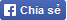 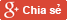 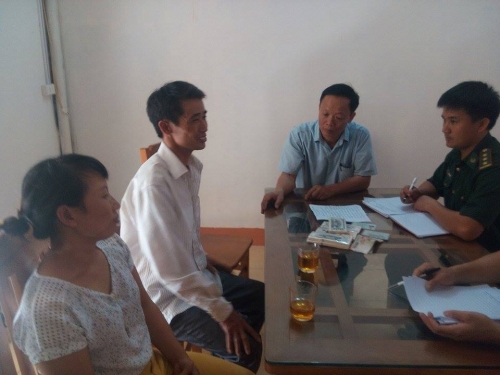 Lời khai bất nhất, mâu thuẫn của các đối tượng tại CQĐT khiến công an gặp không ít khó khăn.Khống chế kịp thời các đối tượngNhận được tin báo, Đồn Biên phòng Cửa khẩu Cầu Treo đã cử một nhóm trinh sát tiếp cận gia đình tên H. và Th. tại xã Sơn Kim 2.Tại đây, các trinh sát đã phát hiện chiếc xe máy của ông Hùng như mô tả. Qua đấu tranh, các đối tượng thừa nhận có lấy của ông Hùng chiếc xe máy và 9 triệu đồng, do ông này nợ vợ chồng H. và Th.Cùng thời điểm, CQĐT Công an Hương Sơn tiến hành thu tập chứng cứ, triệu tập các đồng phạm liên quan để đấu tranh. Các đối tượng liên quan cùng trú xã Sơn Kim 2, huyện Hương Sơn (Hà Tĩnh).Trao đổi với chúng tôi ông Nguyễn Văn Khánh, Đội trưởng đội CSĐT Công an huyện Hương Sơn cho biết: “Sau khi nhận tin báo của ông Lương Sỹ Hùng, trú tại Song Lộc, Can Lộc (Hà Tĩnh) về việc bị một số đối tượng khống chế lấy xe máy và tiền, chúng tôi đã phối hợp cùng đồn biên phòng và Công an Vũ Quang xử lý. Chỗ lời khai nợ nần vẫn đang còn mâu thuẫn, chồng chéo; chưa xác định được chính xác ai nợ ai…”.Theo tìm hiểu của phóng viên, được biết: Những năm trước đây ông Hùng và gia đình chị Th. có góp vốn chung làm ăn để buôn gỗ trắc nhưng làm ăn thất bại nên 2 bên đã bàn nhau cùng một số người nữa chung vốn đi mua phế liệu. Quá trình buôn bán do thô lỗ, tiền bạc vay mượn qua lại không minh bạch nên dẫn đến việc dây dưa kéo dài.Chiều ngày 17/8, CQĐT Công an huyện Hương Sơn đã tiến hành khám nghiệm hiện trường và xác định, hành vi gây án của các đối tượng được thực hiện bắt đầu và hoàn thành trên địa bàn xã Sơn Thọ, huyện Vũ Quang. Vì vậy, CQĐT Công an Hương Sơn đã hoàn chỉnh các thủ tục pháp lý ban đầu, chuyển CQĐT Côn an huyện Vũ Quang thụ lý theo đúng thẩm quyền.Tin nhanh từ Đại tá Trần Đình Nhị cho hay, để khởi tố được vợ chồng tên H. và Th. về hành vi cưỡng đoạt tài sản, cần phải thu tập, bổ sung chứng cứ.“Chúng tôi đang tiếp tục bổ sung lời khai, tiếp cận các nhân chứng và những người biết việc. Sau khi có kết quả, sẽ tiến hành các bước tố tục theo quy định pháp luật”, Đại tá Trần Đình Nhị nói.PVMTChàng trai vào núi lập trang trại kiếm 1 tỷ đồng/nămGiadinhNet - Tốt nghiệp lớp 12, khác với bạn bè cùng trang lứa tiếp tục khăn gói ra thành phố chen vào các lò ôn thi ĐH, Lê Khánh Toàn (SN 1982, ở xã Bồng Lĩnh, huyện Vũ Quang, tỉnh Hà Tĩnh) đã một mình âm thầm vác cuốc, xẻng, đèn dầu, quẩy nồi niêu vào núi lập nghiệp.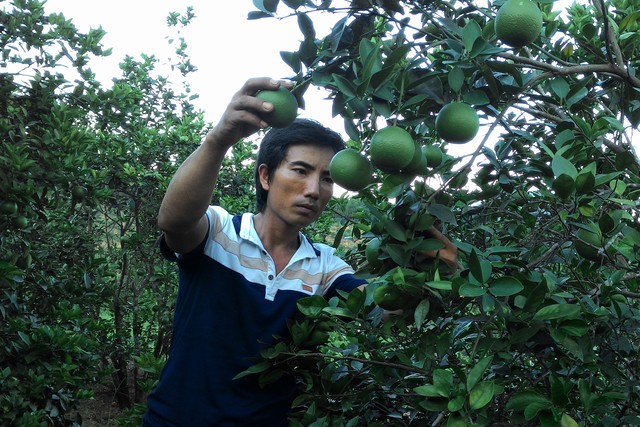 Toàn đang chăm sóc những cây cam tại trang trại của mình. Ảnh: Lê Văn VỵSáu tháng đầu sụt gần 10kgKể lại quãng thời gian bắt đầu lên núi lập nghiệp, Toàn cho biết: “Mới đầu lên núi không điện, chỉ loe hoe đèn dầu, côn trùng bay như trấu. Sáu tháng đầu tôi sụt 6kg, từ 52kg chỉ còn 46kg. Những ngày đầu vào núi sáng tôi dậy sớm đóng cọc, dựng lều, che phên, kê phản, lầm lũi bạt núi, xẻ đồi, lên luống đào hố, bất chấp mưa nắng. Tối không nhìn rõ mặt người tôi mới nghỉ. Da đen, tay chai. Rồi ốm. Một mình trụ trên núi cũng nhiều khi định bỏ về. Nhưng rồi đêm nằm nghĩ lại, bỏ về là đầu hàng, là thất bại, nên tôi cắn răng, bám trụ để sinh cơ lập nghiệp".Nói về động lực lựa chọn con đường ở lại cắm chân trên mảnh đất của quê hương, Toàn chậm rãi: "Tôi đã chứng kiến quá nhiều bạn trẻ ở quê, học xong lớp 12  đều ra đi hoặc lựa chọn trường ĐH, CĐ để lập nghiệp hoặc vào các khu công nghiệp trong Nam tìm việc và kết quả là nhiều bạn nợ nần, không có việc làm, lại quay về quê bám bố mẹ. Không nói đâu xa, anh trai đầu tôi học cao đẳng tại Sài Gòn, kết quả là 8 năm sau trở về với bàn tay trắng. Trong lúc đó, ở quê còn nhiều đất trống, đồi hoang. Nhà có hơn 1ha để sim, mua mọc nên cuối lớp 10 tôi quyết định sẽ ở lại khai thác đất đồi lập trang trại cây ăn quả".Ba, bốn năm đầu, Toàn đối mặt với vô vàn khó khăn về vốn, về cây giống. “Ba trăm gốc cam đầu tiên tôi phải tiêu hủy vì bệnh xanh gân vàng lá, do khâu chọn giống không tốt. Nhưng tôi không nản chí mà quyết tâm làm lại từ đầu”, Toàn nói.Phòng tân hôn là túp lều trên núiCảm phục ý chí của Toàn, chị Nghiêm Thị Thu Thủy đem lòng yêu mến. Cũng giống Toàn, Thủy không thi đại học mà chọn con đường sát cánh với Toàn "Chúng em cưới nhau đưa dâu về túp lều trên núi này luôn”, Thủy cho biết.Nhờ khát vọng đổi đời trên chính mảnh đất quê hương mình, lại được sự cổ vũ của người vợ nên Toàn đã dốc toàn tâm, toàn lực tập trung vào mô hình trang trại vườn - ao - chuồng. Mô hình này không chỉ cho vợ chồng Toàn thu nhập đủ để tái sản xuất mà còn có tích lũy. Năm 2008, vợ chồng Toàn đã xây được nhà.  Ngôi nhà hai tầng giữa núi rừng với đầy đủ tiện nghi, hòa cùng tiếng cười nói của những đứa trẻ. Bây giờ thì điện đã vào tận nhà, đường đã được bê tông hóa..Hơn 10 năm vừa làm, vừa học, Toàn đã rút được nhiều kinh nghiệm. Năm 2014, chỉ riêng cam, chanh đã cho Toàn thu nhập 1 tỷ đồng. Từ thành công của Toàn, không chỉ bà con Thượng Bồng, mà nhiều người trong, ngoài huyện đến tham quan, học hỏi. Anh Lê Văn Ái người cùng quê, (SN 1978), mồ côi bố từ nhỏ, nhà nghèo lại đông em làm không đủ ăn. Nhờ sự giúp đỡ của Toàn cấp giống, hướng dẫn trồng, chăm sóc, đến nay mỗi năm anh Ái đã có thu nhập từ 200 triệu đồng trở lên. Anh Trần Văn Tuấn (ở xã Đức Hương), tâm sự: "Tốt nghiệp lớp 9, tôi đi bộ đội. Xong nghĩa vụ  trở về, muôn vàn khó khăn. Tình cờ gặp Toàn tại Hội nghị Thanh niên làm kinh tế giỏi. Toàn đã truyền cho tôi ngọn lửa đam mê và niềm tin có thể làm giàu trên mảnh đất quê hương, không cần đi bất cứ nơi đâu. Hiện nay, tôi thu nhập từ trang trại 500 triệu đồng/năm". Còn anh Trần Đức Vương (xã Đức Liên) được Toàn "cầm tay chỉ việc". "Tôi phục cậu ấy. Cậu ấy đã xóa được định kiến về đất rừng Bồng Thượng, Đức Liên cằn cỗi mần không ra ăn. Nhờ cậu ấy mà tôi thoát đói nghèo”.Từ mô hình của vợ chồng Toàn, huyện Vũ Quang đã phát triển được hàng trăm mô hình trang trại và gia trại. Họ có niềm tin để đầu tư, có người mở đường để học hỏi. Chị Phan Thị Yến (Huyện ủy Vũ Quang) cho biết: "Quá trình phấn đấu của anh Toàn giúp cho bạn trẻ con đường lập thân lập nghiệp trên chính mảnh đất quê hương mình. Chứ đâu phải chỉ có một con đường duy nhất là vào đại học".Lê Văn VỵRừng phi lao ven biển bị phá “trắng”, dân “kêu cứu” ra Trung ương(LĐO) TRẦN TUẤN - 8:33 PM, 19/08/2015FACEBOOKVIẾT BÌNH LUẬNBẢN INRừng phi lao ở thôn Minh Huệ xã Kỳ Nam đã bị phá trắng để nuôi tôm. Ảnh: Trần Tuấn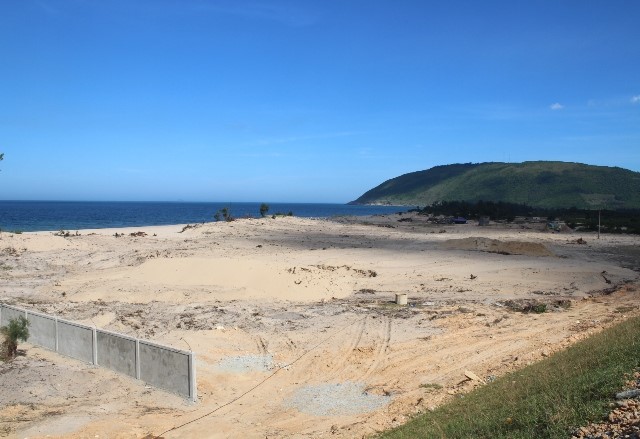 Quyết liệt phản đối chủ trương cho phá rừng phi lao ven biển nuôi tôm không thành, nhân dân và chính quyền xã Kỳ Nam (thị xã Kỳ Anh, Hà Tĩnh) yêu cầu phải giữ lại hành lang 30m có cây, phía Cty Growbest cũng đã cam kết thực hiện. Thế nhưng, sau khi chặt vi phạm hành lang chưa kịp xử lý thì nay toàn bộ khu vực này đã bị san ủi trắng, người dân và lãnh đạo xã Kỳ Nam hết sức bức xúc. Từ nay họ đã mất hẳn chiếc áo giáp che chắn bão cát, sóng biểnHà Tĩnh: Phá rừng phi lao ven biển để nuôi tôm, cáKịch liệt phản đối phá rừng phi lao ven biển nuôi tôm, cá 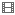 Người dân bức xúcNhững ngày giữa tháng 7, rừng phi lao ven biển gần trăm tuổi ở bãi Cửa Ngâm thuộc thôn Minh Huệ, xã Kỳ Nam bị Công ty Growbest (trụ sở TPHCM) chặt hạ triển khai dự án nuôi tôm khiến người dân địa phương vô cùng bức xúc.Thời điểm chặt hạ, theo ông Đặng Đình Dích - Bí thư Đảng ủy xã Kỳ Nam, rất nhiều người dân ra ngăn cản. Đại diện UBND xã Kỳ Nam cũng ra đình chỉ dừng ngay việc chặt hạ rừng phi lao vì phía Công ty Growbest đã chặt vi phạm vào hàng lang 30m có rừng mà trước đó xã đã yêu cầu, Công ty đã cam kết.Sự việc được Báo Lao Động liên tục phản ánh qua các bài viết "Bất chấp phản đối của dân, vẫn phá rừng phi lao ven biển nuôi tôm, cá"; "Kịch liệt phản đối phá rừng phi lao ven biển nuôi tôm, cá".Sau khi báo Lao Động đăng tải, ông Hoàng - GĐ Công ty Growbest đã phản hồi, cho rằng Công ty triển khai dự án được chính quyền và nhân dân ủng hộ "chỉ một bộ phận kích động nên phản đối".Clip rừng phi lao xã Kỳ Nam bị đốn hạ trắng để nuôi tôm, bất chấp cam kết trước đó là phải giữ lại hành lang 30m có cây:Đặc biệt, ngày 11.8, Công ty còn xin được giấy xác nhận của xã Kỳ Nam, thị xã Kỳ Anh, BQL Khu kinh tế tỉnh Hà Tĩnh rằng Công ty thực hiện đúng cam kết, không vi phạm điều gì.Giấy xác nhận này ghi rằng "Ngày 5.7.2015, với sự có mặt của các sở, ngành, UBND thị xã Kỳ Anh, UBND xã Kỳ Nam và nhà đầu tư. Cuộc họp đã đi đến thống nhất cho phép công ty cắt bỏ một số cây phi lao để đào ao nuôi tôm và giữ lại những cây nằm trong phạm vi 30m phía ngoài biển để chắn gió và tạo cảnh quan môi trường. Hiện nay, chúng tôi đã và đang thực hiện đúng như chỉ đạo của UBND Hà Tĩnh, Ban kinh tế tỉnh và UBND xã Kỳ Nam. Vì ngoài việc thực hiện đúng cam kết với các cơ quan ban ngành của tỉnh và xã Kỳ Nam theo tinh thần cuộc họp là để lại 30m ngoài cùng để bảo vệ chắn gió cho người dân thì cũng chính là để bảo vệ cho chính doanh nghiệp chúng tôi, vì chúng tôi mới chính là đơn vị chịu ảnh hưởng trực tiếp tại khu vực này, sau đó mới đến người dân".Thế nhưng, khi chữ ký và con dấu của đại diện chính quyền địa phương chưa ráo mực thì ngày 18.8, PV Báo Lao Động nhận được phản ánh bức xúc của người dân nên quay lại khu vực rừng phi lao Cửa Ngâm. Tại đây, PV chứng kiến toàn bộ rừng phi lao đã bị đốn hạ trắng san ủi mặt bằng.Clip hơn 90ha đất ruộng ở xã Kỳ Nam từng bị thu hồi triển khai nuôi tôm nhưng bị phá sản, bỏ hoang:Tại hiện trường, nhiều cây phi lao vẫn còn nguyên cả thân và gốc bị nhổ lên. Một phụ nữ thôn Minh Huệ đang đi mót những cành phi lao bị phá bỏ, cho biết, vài ngày trước, máy móc san ủi mặt bằng đã đập gãy vào đào cả thân cây trong hành lang phải trừ 30m lên hất ra phía mép biển."Nhân dân chúng tui không có quyền... Mình ngắn cổ kêu không thấu trời...", - chị này bức xúc nói.Ngay sau khi tiếp cận hiện trường, PV tìm đến xã Kỳ Nam để hỏi sự việc. Lúc này cả ông Nguyễn Đình Vin - Chủ tịch xã và ông Bùi Văn Chuổng - Phó Chủ tịch xã đều bảo chưa nắm rõ việc rừng phi lao ở Cửa Ngâm đã bị đốn hạ trắng hết phần hành lang trừ lại 30m do "mấy ngày bận đi họp trên thị xã". Nói rồi 2 vị lãnh đạo chạy ra hiện trường. Lúc này cả 2 đều ngỡ ngàng, bốc điện thoại gọi lên lãnh đạo thị xã Kỳ Anh và đại diện Công ty Growbest.Tại hiện trường, ông Bùi Văn Chuổng bức xúc, nói: "Hôm trước họ đã có cam kết trừ hành lang 30m rồi. Hôm nay mới cách 2 ngày mà họ đã chặt hết cây rồi. Thế này là không được".Trước đó, ông Đặng Đình Dích - Bí thư Đảng ủy xã Kỳ Nam khẳng định, gần như toàn bộ người dân và lãnh đạo xã đều phản đối việc cho doanh nghiệp đốn hạ rừng phi lao ven biển của xã để thực hiện dự án nuôi tôm, cá. Qua tiếp xúc cử tri nhân dân không đồng tình, họp chi bộ 6 thôn đều không đồng tình nhưng chủ trương tỉnh thu hút đầu tư, tỉnh giao thì cũng phải chấp hành, trên nói thì dưới phải nghe. Cũng theo ông Dích, người dân chưa hết bức xúc việc trước đây thu hồi 90ha đất lúa cho Công ty Việt Anh thực hiện dự án nuôi tôm, nhưng rồi đổ vỡ, bỏ hoang vẫn chưa trả hết tiền cho dân thì nay lại càng bức xúc khi doanh nghiệp khác phá rừng phi lao ven biển để nuôi tôm, cá.Thống thiết đơn "kêu cứu"Theo ông Nguyễn Mạnh Mầng - Bí thư Chi bộ - Trưởng thôn Minh Huệ, hiện chi bộ thôn Minh Huệ đã gửi đơn "kêu cứu" lên Quốc hội, Thủ tướng Chính phủ, Tổng Bí thư về việc rừng phi lao ven biển của thôn bị chặt hạ để cho doanh nghiệp thực hiện dự án nuôi tôm, cá."...Cơ quan chức năng cho Công ty TNHH Growbest phá rừng phi lao ven biển ở xã Kỳ Nam, Kỳ Anh, Hà Tĩnh để làm hồ nuôi tôm. Nhân dân chúng tôi thấy điều này như là một sự hủy diệt cuộc sống. Vì đã bao đời, ông cha gây dựng khu rừng này để chống triều cường, bão tố, xâm nhập mặn, bảo vệ sản xuất, tính mạng và tải sản của nhân dân. Rừng đã có hàng trăm năm tuổi, phần đa cây to trên một người ôm. Nay họ dùng cưa xăng, máy ủi tàn sát không thương tiếc... Nếu Trung ương không mau tay ngăn cản thì chỉ trong thời gian ngắn với sức mạnh của máy móc họ sẽ hủy diệt hết cả khu rừng... Bộ Chính trị ơi, Quốc hội ơi, Chính phủ ơi hãy mau tay ngăn chặn đừng để xảy ra mất mát con người, tài sản của dân rồi mới tìm cách đối phó thì đã muộn. Nếu để họ ngang nhiên tàn phá thì rõ ràng đi ngược lại lợi ích của dân... Nếu Bộ Chính trị cũng cho việc phá rừng phi lao để làm hồ tôm là đúng và không ra tay ngăn chặn thì số đông đảng viên trong chi bộ chúng tôi sẽ xin ra đảng.Ở Kỳ Nam đang chình ình một hồ tôm 90ha xấp xỉ 37 tỉ đồng đã 10 năm bỏ hoang... Nhân dân cả nước đi qua Đèo Ngang ai cũng xót xa... Cái hồ 90ha trở thành thây ma thối rữa chưa chôn được thì họ lại phá rừng - bức tường chắn bão duy nhất của dân để làm cái khác bên cạnh. Thử hỏi dân Kỳ Nam sao chịu nổi"! - trích nội dung đơn kêu cứu của Chi bộ thôn Minh Huệ.Chùm ảnh thực trạng phá rừng phi lao tại xã Kỳ Nam, Kỳ Anh, Hà Tĩnh:Dự án tượng đài 30 tỉ thiếu vốnTT - Dự án tượng đài cụ Phan Đình Phùng ở huyện Vũ Quang (Hà Tĩnh) sau sáu năm khởi công xây dựng vẫn chưa hoàn thành vì thiếu vốn.Cẩm Xuyên: Cán bộ bàn, cán bộ kiểm tra, dân chỉ biết mỗi việc… nộp tiền!Là hộ thuộc diện nghèo nhưng mỗi năm gia đình anh Nguyễn Văn Công phải nộp gần 4 triệu đồng tiền phí các loại. Cán bộ thôn còn viết sẵn giấy “tự nguyện nộp tiền” rồi bắt gia đình anh ký vào.>> Cẩm Xuyên: Bán lúa, vay tiền ngân hàng để đóng phí cho thôn!>> Cẩm Xuyên: “Hoa mắt” với những khoản thu “lạ”Hộ nghèo cũng chẳng “tha”Chúng tôi hỏi: Hộ nghèo có được miễn, giảm các khoản đóng đậu cho thôn, xã không? Câu hỏi này như xát muối vào lòng vợ chồng anh Nguyễn Văn Công ở thôn Tân An, xã Cẩm Bình, huyện Cẩm Xuyên, Hà Tĩnh.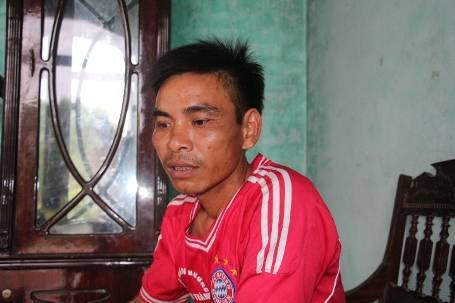 Gia đình anh Nguyễn Văn Công thuộc diện hộ nghèo nhưng năm 2015 anh cũng phải nộp cho thôn gần 4 triệu đồngAnh Công cho biết, gia đình anh thuộc diện hộ nghèo. Hai vợ chồng đều sinh ra trong hoàn cảnh khó khăn. Cưới nhau về, bố mẹ chỉ cho được một mảnh đất để ra ở riêng. Chạy vạy, vay mượn mãi, vợ chồng anh mới cất được căn nhà cấp 4 tạm bợ. Hiện gia đình anh có 3 người con (đứa đầu 14 tuổi, đứa thứ hai 8 tuổi và đứa thứ ba 4 tuổi).Đầu năm 2014 vợ chồng anh gửi các con cho ông bà rồi vay mượn anh em, hàng xóm tiền để sang Trung Quốc làm thuê. Thế nhưng công việc không thuận lợi, cả 2 vợ chồng bị bắt rồi bị đưa về nước.Cuối năm 2014, sau khi trở về đúng vào dịp, thôn đẩy mạnh phong trào tận thu, vận động dân để xây dựng khu dân cư nông thôn mới (NTM) kiểu mẫu khiến gia đình anh vốn đã nghèo nay lại thêm nợ nần chồng chất.Anh Công cho biết: “Năm nay nhà tôi phải đóng cho thôn gần 4 triệu đồng tiền các loại phí quỹ. Thậm chí đứa út 4 tuổi của tôi cũng phải đóng tiền làm giao thông nông thôn”.Khi gia đình anh Công thắc mắc về các khoản đóng của con, phía thôn cho biết sẽ giảm các khoản đóng của con. Nhưng oái oăm thay, giảm đóng phần của con thì lại tăng phần của bố mẹ!“Vợ tôi chỉ làm những công việc trong vườn và trông giữ các con. Còn tôi thì đi bóc vỏ keo thuê, ngày có ngày không. Gia đình tôi là hộ nghèo nhưng chẳng được miễn giảm một khoản đóng đậu nào cả”, anh Công bức xúc nói.Đang nấu ăn trong nhà bếp, vợ anh Công nói vọng ra đầy chua xót: “Giờ tiền ăn còn chưa đủ, nộp quỹ có mà bán nhà, bán vườn ra mà nộp”.Để qua mắt cấp trên, lãnh đạo thôn Tân An còn viết sẵn tờ giấy cho các hộ nghèo với nội dung “tự nguyện đóng đậu các khoản này” và bắt các hộ dân ký vào đó.“Cách đây hơn 1 tuần, bà Đạt, Bí thư chi bộ thôn gọi tôi lên rồi đưa cho 2 tờ giấy đã đánh máy sẵn ghi tự nguyện nộp các khoản đóng góp cho thôn và bắt chúng tôi ký vào. Khi tôi thắc mắc thì bà này nói “bây (vợ chồng anh Công_PV) đi nước ngoài về giờ còn được hộ nghèo là may lắm rồi” nên tôi đành phải ký”, anh Công bức xúc.Trong danh sách đóng đậu cho thôn chúng tôi nắm được trong 2 năm 2014 và 2015, gia đình anh Công đang nợ thôn gần 10 triệu đồng.Dân chỉ biết mỗi việc… nộp tiềnCả lãnh đạo xã cho đến lãnh đạo thôn đều cho rằng tất cả những khoản thu chi là dựa trên cơ chế tự chủ: dân biết, dân bàn, dân làm, dân kiểm tra…. Tuy nhiên sự thật thì không phải thế.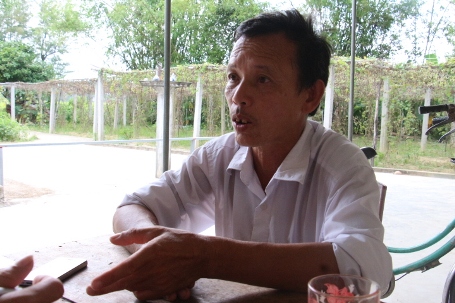 Những người dân nơi đây cho biết, trong quá trình xây dựng các công trình trong thôn, dân không hề được biết một vấn đề gì cả. Chỉ biết mỗi khoản nộp tiền.Đóng đậu quá nhiều, dân không đủ sức, không chịu nỗi. Quy chế dân chủ cũng đã bị các vị lãnh đạo thôn “bóp chết”. Những việc làm mập mờ, thiếu công khai của cán bộ thôn càng khiến người dân nơi đây phẫn nộ. Nhiều gia đình phản đối bằng cách không nộp tiền.Đơn cử như việc xây dựng hội quán thôn. Những người dân nơi đây cho biết, năm 2012, thôn tiến hành họp để bàn về phương án xây dựng nhà hội quán. Tại buổi họp đó, cả thôn đã thống nhất là mỗi hộ dân đóng 1 triệu đồng để làm hội quán. Tuy nhiên, sau khi hoàn thành xong công trình này, thôn ra thông báo mỗi hộ nộp 2 triệu đồng. Đến năm 2015, thôn lại thu thêm mỗi hộ 250 nghìn đồng để làm các công trình xung quanh hội quán.“Lúc đầu thống nhất là mỗi hộ 1 triệu đồng, nhưng xây xong thôn thông báo mỗi hộ đóng 2 triệu (chia làm 3 đợt: 2013, 2014 và 2015). Ai không nộp kịp họ thu tiền lãi”, ông Vịnh cho biết.Năm nào cũng thu tiền giao thông nông thôn, giao thông nội đồng nhưng đường nội đồng thì người dân không thể nào sử dụng nổi.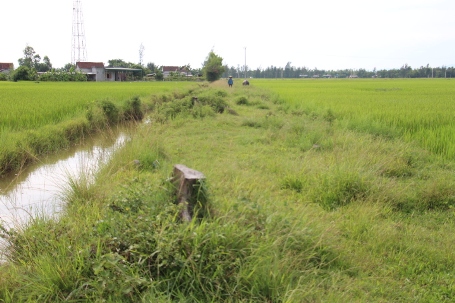 Con đường nội đồng cỏ mọc um tùm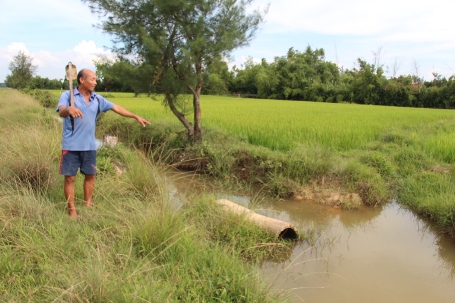 Thậm chí không có cống bắc qua mương khiến quá trình sản xuất của người dân gặp vô vàn khó khăn, dù năm nào họ cũng đóng các khoản phí giao thông nội đồngDẫn chúng tôi ra một cách đồng của thôn, ông Xoan và ông Vịnh bức xúc: “Các chú thấy đó, năm nào cũng thu tiền mà đường thì cỏ mọc um tùm, có cái mương qua ruộng lúa mà chỉ có cái cống mấy năm trời cũng không thấy làm. Máy gặt lúa không vào được, xe kéo cũng không vào được để chở lúa”, ông Trần Xoan cho biết.Ngoài ra những hộ dân nơi đây cho biết, tất cả các công trình trong thôn đều do lãnh đạo họ tự quyết từ khâu giám sát, thi công, nghiệm thu. Dân chỉ biết mỗi việc duy nhất là… nộp tiền.PV sẽ tiếp tục thông tin về vụ việc này.Xuân SinhChuyên trang, chuyên mụcBáoTít báoTóm tắt nội dungTác giảChính trịHatinhonlineHà Tĩnh hoàn thành Đại hội Đảng cấp trên cơ sở nhiệm kỳ 2015-2020Đến ngày 19/8/2015, Hà Tĩnh đã có 20/20 tổ chức Đảng cấp trên cơ sở trực thuộc Tỉnh ủy hoàn thành đại hội nhiệm kỳ 2015-2020.Tuấn HiểnChính trịHatinhonlineHà Tĩnh nhạy bén và sáng tạo trong Cách mạng tháng TámPhản ánh về phong trào Cách mạng Tháng Tám ở Hà TĩnhĐặng Duy BáuChính trịHatinhonlineTập trung cao để tổ chức thành công Đại hội Thi đua yêu nước lần thứ VIThông tin: Chiều 19/8, Chủ tịch UBND tỉnh Lê Đình Sơn và Phó Chủ tịch Thường trực UBND tỉnh Nguyễn Thiện chủ trì cuộc họp soát xét công tác chuẩn bị Đại hội Thi đua yêu nước toàn tỉnh lần thứ VI.Mạnh HàKinh tếHatinhonlineNguồn lực lớn từ đầu tư nước ngoài vào địa bàn Hà TĩnhPhản ánh: Phát triển kinh tế đối ngoại cùng với những chính sách thu hút đầu tư hấp dẫn đã giúp Hà Tĩnh mở rộng cánh cửa thu hút nguồn lực lớn từ các kênh vốn đầu tư nước ngoài. 5 năm qua, trong bối cảnh suy thoái kinh tế, thắt chặt đầu tư công, tổng vốn đầu tư xã hội ở Hà Tĩnh tăng 8,5 lần so với 5 năm trước và nguồn đầu tư từ nước ngoài chiếm trên 75% là con số minh chứng cho những chiến lược đối ngoại kinh tế, xúc tiến đầu tư của Hà Tĩnh.Mai Thủy – Thanh HoàiHà Tĩnh khánh thành nhà máy xử lý, chế biến rác thải lớn nhất miền BắcThông tin: Sáng 19/8, tại xã Kỳ Tân (huyện Kỳ Anh), Công ty TNHH Môi trường Phú Hà tổ chức lễ khánh thành giai đoạn 1 Nhà máy xử lý, tái chế rác thải sinh hoạt và chất thải công nghiệp.Ngô TuấnTích cực nhân rộng mô hình sản xuất kinh doanh theo chuỗi giá trịThông tin: Ngày 19/8, Hội Nông dân tỉnh phối hợp với Ban điều phối dự án SRDP và UBND huyện Vũ Quang tổ chức hội thảo điểm “Nhân rộng mô hình sản xuất kinh doanh theo chuỗi giá trị”.Thu PhươngDoanh nghiệp Hà Tĩnh - các tỉnh Đông Bắc Thái Lan hợp tác, cùng có lợiThông tin: Sáng 19/8, tại TP Hà Tĩnh, Chủ tịch UBND tỉnh Lê Đình Sơn và Phó tỉnh trưởng tỉnh Nongbua Lamphu (Thái Lan) - Thana Buasapavanis đồng chủ trì buổi tọa đàm giữa doanh nghiệp Hà Tĩnh và doanh nghiệp các tỉnh Đông Bắc Thái Lan về hợp tác phát triển kinh tế.Thanh HoàiChợ trung tâm thị xã Kỳ Anh được xây dựng đúng quy trình, quy địnhThông tin: Chiều 19/8, UBND tỉnh Hà Tĩnh tổ chức buổi đối thoại với các hộ tiểu thương đang kinh doanh tại chợ huyện cũ, chợ xép ở phường Sông Trí (thị xã Kỳ Anh) nhằm giải đáp những băn khoăn của bà con về việc di dời, sáp nhập hệ thống chợ trên địa bànNgô TuấnSáng kiến kỹ thuật giúp nâng cao chất lượng điện năngPhản ánh: cán bộ, công nhân viên Công ty Điện lực Hà Tĩnh tích cực hưởng ứng phong trào áp dụng sáng kiến cải tiến kỹ thuật vào sản xuất, giúp ngành điện tiết kiệm chi phí, nâng cao năng suất lao động, chất lượng điện năng.Thu PhươngGia đình – Xã hộiChàng trai vào núi lập trang trại kiếm 1 tỷ đồng/nămPhản ánh về chàng thanh niên Lê Khánh Toàn (SN 1982, ở xã Bồng Lĩnh, huyện Vũ Quang, tỉnh Hà Tĩnh) đã một mình vào núi lập trang trại cho thu nhập cao.Lê Văn VỵVăn hóa – Xã hộiHatinhonlineTiếp tục đẩy mạnh phong trào học tập suốt đời trong gia đình, cộng đồngThông tin: Sáng 19/8, Phó Chủ tịch Thường trực UBND tỉnh Nguyễn Thiện chủ trì cuộc họp BCĐ xây dựng xã hội học tập và đẩy mạnh phong trào học tập suốt đời trong gia đình, dòng họ, cộng đồng nhằm đánh giá kết quả hoạt động thời gian qua và triển khai kế hoạch thời gian tới.Anh HoàiVăn hóa – Xã hộiHatinhonlineNghị quyết 30a thay đổi diện mạo nông thôn miền núi Hà TĩnhPhản ánh: Hương Khê và Vũ Quang là 2 huyện miền núi của Hà Tĩnh được hưởng chính sách đầu tư từ Nghị quyết 30a/2008/NQ-CP của Chính phủ về chương trình hỗ trợ giảm nghèo nhanh và bền vững đối với các huyện nghèo (gọi tắt là Chương trình 30a). Sau 6 năm thực hiện (2009-2015) cho thấy, chính sách này đã góp phần giúp các địa phương hưởng lợi phát triển và hoàn thiện hệ thống hạ tầng KT-XH, từng bước làm thay đổi diện mạo của bộ mặt nông thôn miền núi, khu vực biên giớiTiến Phúc – Phương PhươngTạo nguồn nhân lực chất lượng cao, đáp ứng yêu cầu trong thời kỳ mớiThông tin: Chiều 19/8, Bí thư Tỉnh ủy Võ Kim Cự có buổi nói chuyện với gần 200 cán bộ quản lý giáo dục, giáo viên giáo dục công dân cấp THPT toàn tỉnh đang tham gia lớp bồi dưỡng chính trị do Sở GD&ĐT phối hợp với Ban Tuyên giáo Tỉnh ủy tổ chức.Bá TânNam sinh người Hà Tĩnh đầu tiên nhận học bổng HarvardPhản ánh về em Nguyễn Huy Trường Nam (quê ở xã Trường Lộc, Can Lộc) giành được học bổng toàn khóa tại Đại học Harvard (Mỹ) Trần LongHoàn thành trùng tu Di tích lịch sử văn hóa cách mạng đình Giao TácThông tin:  Ông Nguyễn Huy Khuyến - Phó Chủ tịch UBND xã Thuận Lộc (thị xã Hồng Lĩnh) cho biết, việc trùng tu Di tích lịch sử văn hóa cách mạng đình Giao Tác đã hoàn thành sau 18 tháng thi côngNam GiangHát mừng Cách mạng tháng Tám và 70 năm truyền thống CANDThông tin: Tối 19/8, tại sân vận động xã Kỳ Đồng, Trung tâm VHTT&DL huyện Kỳ Anh, Công an huyện, UBND xã Kỳ Đồng phối hợp với Nhà hát nghệ thuật truyền thống Hà Tĩnh tổ chức chương trình văn nghệ mừng kỷ niệm 70 năm Cách mạng tháng Tám và Quốc khánh 2/9, kỷ niệm 70 năm ngày truyền thống CAND và mừng thành công Đại hội Đảng bộ huyện Kỳ Anh lần thứ XXV, nhiệm kỳ 2015-2020.Thu TrangPháp luậtHatinhonlineĐặc xá - cơ hội cho người lầm lỗi làm lại cuộc đờiPhản ánh cuộc trao đổi giữa PV Báo Hà Tĩnh với ông Nguyễn Văn Thắng - Chánh án TAND tỉnh về vấn đề Đặc xá - sự khoan hồng đặc biệt của Nhà nước do Chủ tịch nước quyết định tha tù trước thời hạn cho người bị kết án phạt tù có thời hạn, tù chung thân đã được giảm xuống tù có thời hạn nhân sự kiện trọng đại, ngày lễ lớn của đất nước. Thùy DươngPháp luậtNgười đưa tinCuộc 'bẫy tình' bất thành hay chỉ là trò vu cáo của con nợ?Phản ánh sự việc xảy ra ở Hương Sơn xuất phát từ mâu thuẫn làm ăn của những tay buôn gỗ ở vùng biên, các đối tượng đã lên kế hoạch 'tống tình' chủ nợ. Tuy nhiên, kế hoạch bất thành và đã bị công an phát hiện, xử lí.PVMTVấn đề quan tâmHatinhonlineCần lập lại trật tự ATGT tại khu vực bến xe cũPhản ánh: Thời gian gần đây, nhiều người tham gia giao thông trên đường Trần Phú (TP Hà Tĩnh), đoạn qua khu vực Bến xe khách cũ khá bức xúc do phải chịu cảnh lộn xộn, thậm chí tắc đườngVũ DũngVấn đề quan tâmLao độngRừng phi lao ven biển bị phá “trắng”, dân “kêu cứu” ra Trung ươngPhản ánh về việc rừng phi lao bị doanh nghiệp đốn hạ, người dân Kỳ Nam đã "kêu cứu" ra Trung ươngTrần TuấnVấn đề quan tâmTuổi trẻDự án tượng đài 30 tỉ thiếu vốnPhản ánh: Dự án tượng đài cụ Phan Đình Phùng ở huyện Vũ Quang (Hà Tĩnh) sau sáu năm khởi công xây dựng vẫn chưa hoàn thành vì thiếu vốnVăn ĐịnhVấn đề quan tâmDân tríCẩm Xuyên: Cán bộ bàn, cán bộ kiểm tra, dân chỉ biết mỗi việc… nộp tiền!Phản ánh tiếp về các khoản thu ở ở thôn Tân An, xã Cẩm Bình, huyện Cẩm XuyênXuân SinhThực hiện các chỉ thị, kế hoạch của Trung ương về Đại hội Đảng các cấp nhiệm kỳ 2015-2020, từ cuối tháng 6/2015, BTV Tỉnh ủy Hà Tĩnh đã chọn 3 đơn vị: Đảng bộ huyện Cẩm Xuyên, Đảng bộ huyện Vũ Quang và Đảng bộ BĐBP tỉnh để tiến hành đại hội điểm, trên cơ sở đó tổ chức họp rút kinh nghiệm để triển khai đại trà.Nhờ sự chỉ đạo khẩn trương, cụ thể của BTV Tỉnh ủy và các đoàn công tác chỉ đạo cơ sở, đến ngày 19/8/2015, Hà Tĩnh đã có 20/20 tổ chức Đảng cấp trên cơ sở trực thuộc Tỉnh ủy hoàn thành đại hội nhiệm kỳ 2015-2020.Đại hội Đảng cấp trên cơ sở nhiệm kỳ 2015-2020 diễn ra đúng quy định, chuẩn bị công phu, quá trình thảo luận tại đại hội dân chủ, tự phê bình và phê bình nghiêm túc.Tại đại hội, các đại biểu đã thể hiện tinh thần trách nhiệm cao trong việc tham gia góp ý các văn kiện và dự thảo báo cáo của Trung ương, của Tỉnh ủy trình đại hội sắp tới.Công tác nhân sự cấp ủy được chỉ đạo chặt chẽ, chuẩn bị chu đáo và thực hiện theo đúng quy trình hướng dẫn của cấp trên, tỷ lệ cấp ủy trẻ, nữ cơ bản đảm bảo đúng quy định và nâng cao được chất lượng đội ngũ cấp ủy so với nhiệm kỳ trước.Tuấn HiểnLấy cớ đàn áp cuộc khởi nghĩa Nam kỳ và cuộc bạo động ở huyện Hương Sơn, địch lại tiến hành đàn áp dã man với những thủ đoạn thâm độc, gây thiệt hại lớn cho phong trào cách mạng cả nước cũng như ở Hà Tĩnh. Thế nhưng, dưới ánh sáng của Nghị quyết Hội nghị T.Ư 6 (tháng 11/1939) và Hội nghị T.Ư 8 (tháng 5/1941), đặc biệt là chỉ thị “Nhật - Pháp bắn nhau và hành động của chúng ta” (ngày 12/3/1945), phong trào cách mạng ở Hà Tĩnh tiếp tục dấy lên mạnh mẽ.Lúc này, mặc dầu Tỉnh ủy chưa được kiện toàn, chỉ một số huyện ra đời được ban cán sự đảng, nhưng đa phần các cuộc đấu tranh của quần chúng đều do đảng viên của Đảng Cộng sản lãnh đạo hoặc làm nòng cốt. Bởi vậy, khi biết tin Nhật đầu hàng đồng minh (ngày 13/8/1945) và đặc biệt khi có chủ trương tổng khởi nghĩa từ Hội nghị Quốc dân ở Tân Trào (ngày 14 - 15/8/1945), Phân khu Việt Minh Nam Hà nhận định, thời cơ khởi nghĩa đã đến và nêu quyết tâm nhanh chóng vùng lên đập tan bộ máy chính quyền bù nhìn và tay sai; đồng thời, cử ra Ủy ban Khởi nghĩa của tỉnh cùng với việc ráo riết chuẩn bị lực lượng chờ lệnh tổng khởi nghĩa.Biết được tin từ Hội nghị Tân Trào và sau khi gặp đại diện của Phân khu Việt Minh Nam Hà, sáng 16/8/1945, một nhóm thanh niên, trí thức ở huyện Can Lộc đã huy động quần chúng dùng giáo mác, gậy gộc biểu tình tước vũ khí lính bảo an, bắt giữ tri huyện và chiếm huyện đường. Trước tình hình đó, ngay trong ngày, Ủy ban Khởi nghĩa huyện Can Lộc đã huy động nhân dân đứng lên giành chính quyền trong toàn huyện. Can Lộc là huyện đầu tiên trong cả nước giành được chính quyền trọn vẹn trong Cách mạng tháng Tám.Từ thành công của khởi nghĩa giành chính quyền ở Can Lộc, Ủy ban Khởi nghĩa đã ra lệnh khởi nghĩa trong toàn tỉnh và chỉ đạo 2 huyện Cẩm Xuyên, Thạch Hà nhanh chóng giành chính quyền vào ngày 17/8/1945 để phối hợp và hậu thuẫn cho thị xã Hà Tĩnh giành chính quyền ở tỉnh lỵ. Sáng 18/8/1945, Ủy ban Khởi nghĩa gửi thư cho đơn vị quân Nhật ở thị xã Hà Tĩnh yêu cầu không được can thiệp vào công việc nội bộ của tỉnh, đồng thời, huy động nhân dân kéo đến bao vây dinh tỉnh trưởng, buộc Tỉnh trưởng Hà Văn Đại đầu hàng.Chính quyền cách mạng lâm thời ở Hà Tĩnh được thành lập do đồng chí Trần Hữu Duyệt làm Chủ tịch. Gần trưa ngày 18/8/1945, nhân dân khắp nơi kéo về sân vận động thị xã Hà Tĩnh dự buổi lễ trọng thể tuyên bố cuộc tổng khởi nghĩa thành công và ghi nhận sự ra đời của chế độ mới. Sau khi giành được chính quyền ở tỉnh lỵ, lần lượt các huyện trong tỉnh nổi dậy giành chính quyền. Do xa trung tâm, nhận thông tin chậm nên đến ngày 21/8/1945, sau khi tước khí giới binh lính ở đồn Chu Lễ, nhân dân huyện Hương Khê đã kéo về giành chính quyền ở huyện. Như vậy, chỉ trong 5 ngày, mở đầu là huyện Can Lộc, kết thúc ở huyện Hương Khê, Hà Tĩnh đã tiến hành thành công cuộc khởi nghĩa giành chính quyền trong toàn tỉnh một cách trọn vẹn và an toàn, trở thành một trong 4 tỉnh giành chính quyền sớm nhất trong cả nước.Thắng lợi này trước hết là kết quả sự định hướng khoa học, chính xác của Đảng và Chủ tịch Hồ Chí Minh về đón thời cơ và chớp thời cơ để giành chính quyền. Nhờ chủ trương linh hoạt của trung ương trước sự chuyển biến mau lẹ của tình hình, Hà Tĩnh đã kịp thời, nhanh nhạy, nắm bắt thời cơ phát động toàn dân đứng lên cùng cả nước giành chính quyền.Thắng lợi của Cách mạng tháng Tám ở Hà Tĩnh là kết tinh truyền thống yêu nước của quê hương và dân tộc hun đúc từ bao đời, được phát huy cao độ dưới sự lãnh đạo của Đảng bộ. Mặc dù liên tục bị quân thù đàn áp khốc liệt, gây hậu quả nặng nề, tổ chức đảng nhiều lần bị phá vỡ, song, kẻ địch không thể lay chuyển được tinh thần chiến đấu kiên cường của các chiến sĩ cộng sản và lòng tin của nhân đân đối với Đảng, vào sự tất thắng của cách mạng.Có thể nói, Cách mạng tháng Tám ở Hà Tĩnh đã thể hiện rất rõ tính chủ động sáng tạo của quần chúng cách mạng. Trong điều kiện Tỉnh ủy bị địch truy lùng chưa kịp kiện toàn, tổ chức đảng từ huyện đến cơ sở nhiều nơi chưa được lập lại nhưng các đảng viên phần đông từ lao tù mới ra đã lãnh đạo quần chúng nhân dân nắm bắt kịp thời chủ trương của Đảng, Mặt trận Việt Minh đứng lên giành chính quyền. Từ việc giành chính quyền đầu tiên ở Can Lộc đến giành chính quyền nhanh, gọn trong toàn tỉnh đã minh chứng hùng hồn cho tính chủ động và sáng tạo, tinh thần đấu tranh cách mạng kiên cường của nhân dân trong tỉnh. Có được thành quả đó một phần là nhờ nhân dân đã được tôi luyện, tập dượt qua phong trào Xô viết 1930-1931 và phong trào đấu tranh dân chủ những năm 1936-1938.Phát huy truyền thống Cách mạng tháng Tám, ngày nay, Hà Tĩnh đã có những quyết sách năng động và sáng tạo trong xóa đói giảm nghèo, đón bắt thời cơ, kêu gọi đầu tư, phát huy sức mạnh tổng lực, tạo bước đột phá mang lại những thành quả tự hào trong sự nghiệp xây dựng quê hương giàu mạnh.Đặng Duy BáuChủ tịch Ủy ban MTTQ tỉnh Từ Văn Diện, Trưởng Ban Tuyên giáo Tỉnh ủy Đặng Quốc Vinh, Phó Chủ tịch HĐND tỉnh Nguyễn Thị Nữ Y và lãnh đạo các ban, ngành, đơn vị liên quan cùng dự.Báo cáo do đại diện Hội đồng Thi đua – Khen thưởng tỉnh Hà Tĩnh trình bày tại cuộc họp cho thấy sự chuẩn bị khá tích cực, toàn diện các nội dung liên quan. Trên cơ sở phối hợp với các ban, sở, ngành, hội đồng đã nhiều lần điều chỉnh, bổ sung, xây dựng dự thảo báo cáo công tác thi đua – khen thưởng giai đoạn 2010 – 2015, phương hướng, nhiệm vụ giai đoạn 2015 – 2020.Nội dung và các điều kiện đảm bảo tổ chức đại hội cũng được chuẩn bị chu đáo; đã xác định và cơ bản thống nhất các điển hình báo cáo tham luận và tham gia chương trình giao lưu nghệ thuật. Việc tổ chức trưng bày hình ảnh, hiện vật tại đại hội cơ bản được soát xét, xác định, gấp rút hoàn thành.Công tác tuyên truyền cũng được các cơ quan, đơn vị tập trung cao. Báo Hà Tĩnh, Đài PTTH tỉnh đã có nhiều tin, bài và xây dựng kế hoạch tuyên truyền cụ thể về sự kiện quan trọng này.Dự kiến đại hội sẽ được tổ chức trong 2 ngày, 28 và 29/8 với sự tham gia của 445 đại biểu và điển hình tiên tiến.Tại cuộc họp, các thành viên Hội đồng TĐ-KT tỉnh, Ban tổ chức Đại hội Thi đua yêu nước toàn tỉnh lần thứ VI đã tập trung thảo luận, soát xét, bổ cứu các nội dung liên quan đến Đại hội. Trong đó, trọng tâm là tập trung cho việc hoàn thiện báo cáo; rà soát, thống nhất lựa chọn các điển hình tiên tiến, nhất là đại diện các tập thể và cá nhân tham gia chương trình giao lưu trên truyền hình và tham luận tại Đại hội; công tác tuyền truyền, trưng bày hình ảnh, hiện vật về phong trào thi đua yêu nước...Kết luận cuộc họp, Chủ tịch UBND tỉnh Lê Đình Sơn nhấn mạnh: Từ nay đến ngày tổ chức đại hội phải tập trung cao cho công tác chuẩn bị. Trước hết, phải đẩy mạnh công tác tuyên truyền trên các kênh truyền thông với việc gia tăng số lượng tin, bài, các chùm phỏng vấn gắn với tuyên truyền về Đại hội Đảng các cấp và kỷ niệm 70 năm ngày Quốc khánh 2/9; chú trọng tuyên truyền bề nổi bằng nhiều hình thức ở tất cả các địa phương.Trưng bày hiện vật, hình ảnh là một trong 4 nội dung quan trọng nhất của đại hội; do đó, phải đảm bảo thiết thực, hiệu quả, phản ánh đúng kết quả phát triển kinh tế - xã hội của tỉnh trong 5 năm qua. Việc trưng bày phải lấy hiện vật làm chính gắn với các chuỗi và sản phẩm chủ lực của tỉnh.Hội đồng Thi đua – Khen thưởng tỉnh cần tiếp tục bổ sung, hoàn thiện báo cáo trình đại hội. Đặc biệt, nội dung báo cáo phải bám sát tinh thần Dự thảo Văn kiện trình Đại hội Đảng bộ tỉnh lần thứ XVIII; các số liệu cần đảm chính xác, cập nhật, thống nhất giữa các báo cáo...Các ban, ngành, đơn vị liên quan cần soát xét các nội dung công việc theo chức năng, nhiệm vụ được phân công, đặc biệt là kịch bản, nội dung chương trình giao lưu và đại hội chính thức; tuyệt đối không được chủ quan trong khâu điều hành; chuẩn bị tốt các điều kiện đảm bảo, như: an ninh trật tự, y tế, điện nước, đón tiếp, bố trí chỗ ăn nghỉ cho đại biểu...Mạnh Hà>> Hà Tĩnh vươn ra biển lớn“Trải thảm đỏ” bằng chính sách cởi mởChiến lược kinh tế đối ngoại của Hà Tĩnh được gắn chặt với nhiệm vụ xây dựng môi trường sản xuất, kinh doanh thuận lợi cùng với ban hành và triển khai những chính sách ưu đãi dành cho các nhà đầu tư. Triển khai Đề án số 25/ĐA-UBND ngày 25/1/2013 của UBND tỉnh về tăng cường hợp tác và phát triển kinh tế đối ngoại giai đoạn 2013 - 2015 và những năm tiếp theo, các nhóm giải pháp đã tập trung cho việc cải thiện môi trường đầu tư với quan điểm Hà Tĩnh sẵn sàng “trải thảm đỏ” đón đối tác.Theo đó, “tỉnh đã tập trung hoàn chỉnh các quy hoạch và nâng cao năng lực cạnh tranh cấp tỉnh; phát triển nguồn nhân lực; cải cách thủ tục hành chính; ban hành, thực hiện các cơ chế chính sách; từng bước hoàn thiện hệ thống cơ sở hạ tầng; đảm bảo ổn định chính trị, xã hội để nhà đầu tư yên tâm khi đến với Hà Tĩnh” - Giám đốc Trung tâm Xúc tiến đầu tư (Sở KH&ĐT) Nguyễn Phùng Quang cho biết.Đồng hành với nhà đầu tư để đi đến kết quả cuối cùng của đối ngoại kinh tế, tỉnh ta đã kiên trì và quyết liệt trong quá trình GPMB, cải cách thủ tục hành chính, áp dụng các chính sách ưu đãi và kịp thời giải quyết những khó khăn, vướng mắc trong quá trình triển khai dự án. “Chính sách Hà Tĩnh luôn có sự ưu đãi tối đa cho các nhà đầu tư như tiền thuê đất, thuế thu nhập doanh nghiệp (DN)... Tỉnh đã tập trung chỉ đạo xử lý giải quyết mặt bằng sạch cho DN, trong đó, các dự án lớn được ưu tiên. Đối với các thủ tục hành chính, lãnh đạo tỉnh luôn đồng hành tháo gỡ khó khăn và tạo điều kiện tối đa về mặt thủ tục với quan điểm phục vụ DN” - Chủ tịch UBND tỉnh Lê Đình Sơn khẳng định.Bên cạnh đó, việc tiếp cận, tranh thủ các nguồn đầu tư ODA, NGO cũng đồng thời được quan tâm nhằm thu hút các nguồn lực cho các chương trình xóa đói giảm nghèo, cải thiện hạ tầng vùng khó khăn, nâng cao năng lực tiếp cận thị trường cho người nghèo. “Các nhà tài trợ đặc biệt quan tâm đến sự vào cuộc của cấp ủy, chính quyền địa phương và năng lực, tâm huyết của đội ngũ cán bộ dự án. Hà Tĩnh đã thuyết phục được các nhà tài trợ bởi sự đồng hành của các đồng chí lãnh đạo tỉnh ngay từ khi lập dự án đến suốt quá trình thực hiện và tính chuyên nghiệp cao của đội ngũ cán bộ trong việc đảm bảo tính hiệu quả và mục tiêu xuyên suốt của mỗi dự án” - Phó Giám đốc Sở KH&ĐT Phan Thành Biển khẳng định.Hút nguồn lực lớnNhiệm kỳ 2010 - 2015, trong bối cảnh thắt chặt đầu tư công, Hà Tĩnh vẫn huy động được tổng nguồn vốn đầu tư toàn xã hội gần 290.000 tỷ đồng, tăng 24,74% so với mục tiêu Nghị quyết Đại hội Đảng bộ tỉnh lần thứ XVII đề ra. Vốn đầu tư trực tiếp nước ngoài chiếm tỷ trọng 75,79% chính là nguồn lực quyết định cho sự bứt phá trong phát triển KT-XH của tỉnh. 5 năm qua, Hà Tĩnh đã thu hút được 41 dự án đầu tư trực tiếp nước ngoài với tổng nguồn vốn đạt 175.682 tỷ đồng. Hà Tĩnh được xếp thứ 6 trong cả nước về thu hút đầu tư trực tiếp nước ngoài và đã mời gọi được các nhà đầu tư đến từ 11 nước và vùng lãnh thổ trên thế giới.Dấu ấn rõ nét của bức tranh đầu tư nước ngoài đó là dự án FDI lớn nhất Việt Nam - Khu liên hợp gang thép và cảng nước sâu Sơn Dương của Tập đoàn FORMOSA Đài Loan đã triển khai đồng loạt các hạng mục và chuẩn bị hoàn thành giai đoạn 1 theo đúng tiến độ cam kết. Từ dự án “lõi” này, KKT Vũng Áng đang dần phát triển thành khu kinh tế đa ngành, đa lĩnh vực, nơi có cảng biển nước sâu và trung tâm công nghiệp nặng với các ngành chủ đạo là luyện thép và nhiệt điện. Ở đây đang thu hút 400 DN với tổng vốn đăng ký gần 17 tỷ đô la, thu hút hơn 40.000 lao động thuộc 28 quốc gia, vùng lãnh thổ trong cả nước. Trong giai đoạn 2011-2014, khu kinh tế này đã nộp ngân sách 14.526 tỷ đồng và dự kiến năm 2015 là trên 10.000 tỷ đồng. Môi trường xây dựng, SXKD sôi động ở đây đã lan tỏa, tác động đến tất cả các lĩnh vực KT-XH trên toàn tỉnh, là đầu tàu tạo nên sự bứt phá mạnh mẽ của Hà Tĩnh.Song song với thu hút đầu tư trực tiếp từ nước ngoài, 4 năm qua, tỉnh ta đã tranh thủ được nguồn viện trợ ODA khá lớn mặc dù kênh vốn này đang dần thu hẹp ở Việt Nam. Giai đoạn 2011-2014, Hà Tĩnh đã thu hút hơn 30 chương trình, dự án ODA với tổng vốn đầu tư trên 7.600 tỷ đồng. Trên địa bàn tỉnh có hơn 100 tổ chức phi chính phủ nước ngoài, tổ chức, cá nhân nước ngoài hoạt động. Các tổ chức đã tài trợ trên 260 chương trình, dự án, chủ yếu đầu tư các lĩnh vực xóa đói giảm nghèo, y tế, giáo dục, nông nghiệp và phát triển nông thôn, môi trường, chống biến đổi khí hậu và viện trợ khẩn cấp.“Nguồn đầu tư ODA hơn 2.000 tỷ đồng dành cho các dự án ở lĩnh vực nông nghiệp trong 5 năm qua đã ưu tiên cho những vùng khó khăn, hướng tới cộng đồng, vì phúc lợi xã hội. Từ đó, góp phần quan trọng cho công cuộc xóa đói giảm nghèo, tạo sự đồng đều giữa các vùng miền, đưa nền KT - XH tỉnh nhà phát triển bền vững - Trưởng ban Quản lý các dự án ODA ngành nông nghiệp và phát triển nông thôn Nguyễn Văn Dương nhấn mạnh.Mai Thủy - Thanh HoàiCùng dự có Trưởng Ban Tuyên giáo Tỉnh ủy Đặng Quốc Vinh, Phó Chủ tịch HĐND tỉnh Nguyễn Thị Nữ Y và đại diện lãnh đạo các sở, ban, ngành địa phương cùng đông đảo bà con nhân dân xã Kỳ Tân.Nhà máy được xây dựng tại thôn Nam Sơn, xã Kỳ Tân, huyện Kỳ Anh trên diện tích 200.000m2, có tổng công suất xử lý 1.560 tấn rác thải/ngày đêm. Dự án có tổng mức đầu tư 625 tỷ đồng, được xây dựng trong quý IV/2014, dự kiến đến cuối quý III/2015 sẽ đưa dây chuyền 1 (công suất 240 tấn/ngày đêm) Nhà máy xử lý chất thải sinh hoạt đi vào hoạt động.Sau khi đi vào hoạt động, riêng dây chuyền 1 của Nhà máy xử lý chất thải sinh hoạt sẽ cơ bản đáp ứng được nhu cầu xử lý rác thải trên địa bàn thị xã Kỳ Anh, huyện Kỳ Anh và một số xã trên địa bàn Cẩm Xuyên.Nhà máy xử lý rác thải sinh hoạt và Nhà máy xử lý chất thải công nghiệp hoàn thành sẽ sản xuất các loại sản phẩm được tái chế từ việc xử lý như: kim loại và phôi kim loại, nhựa và hạt nhựa, gạch không nung, phân compos từ rác thải hữu cơ trong quá trình xử lý rác thải sinh hoạt và phân bùn bể phốt.Sự ra đời của nhà máy không những góp phần giảm thiểu ô nhiễm môi trường, đảm bảo cho sự phát triển bền vững tại các khu đô thị và dân cư trên địa bàn tỉnh mà còn góp phần tiết kiệm quỹ đất dùng cho việc chôn lấp, tận thu được nguồn tài nguyên từ rác để cho ra đời các sản phẩm hữu ích, có giá trị kinh tế, phục vụ đời sống của người dân, đồng thời nâng cao nhận thức của người dân trong việc giữ dìn và bảo vệ môi trường.Bước đầu, nhà máy tạo việc làm ổn định cho khoảng 100 lao động.Phát biểu tại buổi lễ, Bí thư Tỉnh ủy Võ Kim Cự biểu dương, đánh giá cao nỗ lực của chủ đầu tư trong quá trình huy động các nguồn lực để triển khai dự án đúng tiến độ cam kết.Nhấn mạnh vai trò, tầm quan trọng của công tác thu gom, xử lý rác thải đối với sự phát triển bền vững của tỉnh nhà, Bí thư Tỉnh ủy yêu cầu các địa phương triển khai sâu rộng, nghiêm túc, hiệu quả Nghị quyết của HĐND tỉnh về thu gom và xử lý chất thải. Đẩy mạnh công tác tuyên truyền, nâng cao nhận thức của các tầng lớp nhân dân về lĩnh vực thu gom, vận chuyển và xử lý chất thải, đồng thời khuyến khích, tạo điều kiện huy động các nguồn lực thực hiện xã hội hóa đầu tư trong lĩnh vực thu gom, xủ lý rác thải.Các lực lượng chức năng cần tăng cường công tác kiểm tra, giám sát các hoạt động liên quan đến lĩnh vực bảo vệ môi trường; các ngành, địa phương tạo điều kiện tối đa cho Công ty TNHH môi trường Phú Hà tiếp cận, thụ hưởng các chế độ ưu đãi theo chủ trương khuyến khích xã hội hóa đầu tư xử lý rác thải.Chủ đầu tư cần sớm hoàn thiện các hạng mục xây dựng của dự án, phấn đấu đến 31/12/2015 đưa nhà máy đi vào hoạt động, đảm bảo đúng kỹ thuật, thiết kế, vận hành an toàn; quan tâm đến công tác đảm bảo an toàn vệ sinh lao động, có chính sách quan tâm thỏa đáng đến đời sống của cán bộ, công nhân lao động…Ngô TuấnSản xuất kinh doanh liên kết theo chuỗi giá trị gắn sản xuất với thị trường tiêu thụ, giải quyết các vấn đề về chất lượng đầu vào, quy trình công nghệ, thời gian sản xuất, số lượng và chất lượng sản phẩm, góp phần nâng cao hiệu quả kinh tế. Hiện Vũ Quang đã tạo được sự liên kết trong sản xuất với một số sản phẩm chủ lực và một số sản phẩm mới.Huyện đã thành lập 14 tổ hợp tác với 126 hộ chăn nuôi lợn liên kết chủ yếu với Mitraco Hà Tĩnh, quy mô 20 – 100 con/lứa cho hiệu quả cao. Tổng đàn bò của huyện đạt trên 8.600 con, trong đó 200 hộ ký hợp đồng liên kết chăn nuôi bò thịt chất lượng cao với Mitraco Hà Tĩnh. Hiện, đã phối 222 con, một số con đã sinh sản lứa đầu. Một số sản phẩm mới như: chanh leo, thỏ… đã thành lập các tổ hợp tác liên kết, tuy chưa đánh giá hiệu quả nhưng bước đầu kết quả khả quan, có thể bố trí nhân rộng.Các sản phẩm nông nghiệp chủ lực khác như: cam chanh, cam bù, chanh… cũng cần liên kết chuỗi để tạo hiệu quả bền vững. Hiện dự án SRDP đang hỗ trợ huyện trong việc xúc tiến đăng ký nhãn hiệu tập thể cam chanh Vũ Quang, khâu nối doanh nghiệp liên kết tiêu thụ sản phẩm và xây dựng vườn ươm giống cây ăn quả đạt tiêu chuẩn. Hội Nông dân huyện đang phối hợp thành lập hội cam Vũ Quang, tiến tới đăng ký nhãn hiệu tập thể.Thời gian qua, Hội Nông dân Vũ Quang trực tiếp hỗ trợ và phối hợp tuyên truyền, hướng dẫn xây dựng mô hình; Hội Nông dân tỉnh cấp 1,77 tỷ đồng từ Quỹ hỗ trợ nông dân cho vay với lãi suất ưu đãi để hội viên xây dựng chuồng trại, mua con giống…Tại hội thảo, đại biểu tập trung thảo luận các vấn đề tồn tại như: quá trình thực hiện, cả doanh nghiệp lẫn người sản xuất có trường hợp chưa thực hiện đúng hợp đồng, liên kết thiếu bền vững; sự vào cuộc của một số chính quyền địa phương trong chỉ đạo và tổ chức thực hiện chuỗi liên kết còn hạn chế, thiếu quyết liệt; công tác tuyên truyền, hướng dẫn của cán bộ thiếu trọng tâm, cụ thể, chưa quan tâm bồi dưỡng, hỗ trợ kỹ năng cho cán bộ hội viên, nhất là kỹ năng điều hành, quản lý tổ hợp tác, HTX, quản lý kinh tế hộ…Để các mô hình liên kết phát triển theo chiều sâu, cần tạo mối liên kết bền chặt, hiệu quả giữa doanh nghiệp và người sản xuất, cần lựa chọn doanh nghiệp đủ năng lực, kinh nghiệm trong liên kết, người sản xuất đủ tiềm lực kinh tế, kiến thức, trách nhiệm cao; huyện cần làm việc trực tiếp với doanh nghiệp và ký hợp đồng nguyên tắc, có cơ chế, chính sách hỗ trợ và quan tâm tháo gỡ khó khăn trong quá trình thực hiện; cán bộ nói chung và cán bộ Hội nói riêng cần tâm huyết, trách nhiệm, tiên phong xây dựng mô hình chuỗi giá trị để hội viên tin tưởng đầu tư…THU PHƯƠNGKhai mạc buổi tọa đàm, Chủ tịch UBND tỉnh Lê Đình Sơn khẳng định, cộng đồng DN Hà Tĩnh rất mong muốn có mối quan hệ với các DN các tỉnh Đông Bắc Thái Lan. Đây là cơ hội tốt để các DN 2 bên trao đổi các vấn đề liên quan đến phát triển kinh tế, với quan điểm cùng hợp tác, cùng có lợi.Chủ tịch UBND tỉnh cho biết, trong những năm qua, tỉnh Hà Tĩnh đã có rất nhiều chính sách khuyến khích, hỗ trợ phát triển doanh nghiệp, HTX. Nhờ đó, đến nay, toàn tỉnh đã có hơn 5.000 DN, 1.000 HTX ra đời và phát triển ổn định. Các DN Hà Tĩnh có chiến lược phát triển trên các lĩnh vực TMDV, nông nghiệp, du lịch với các sản phẩm chất lượng cao, cạnh tranh với thị trường trong nước và khu vực.“Trong bối cảnh Chính phủ 2 nước Việt Nam – Thái Lan đã chính thức đưa mối quan hệ lên thành đối tác chiến lược, mở ra cho chúng ta nhiều cơ hội thuận lợi trong phát triển các mối quan hệ hợp tác toàn diện. Vì vậy, 2 bên cần tiếp tục thúc đẩy, mở rộng quy mô cả chiều rộng và chiều sâu, nâng tầm hợp tác trên nhiều lĩnh vực phù với điều kiện mỗi bên” - Chủ tịch UBND tỉnh Lê Đình Sơn nhấn mạnh.Tại buổi tọa đàm, các doanh nghiệp 2 bên đã trao đổi thông tin về năng lực sản xuất, thương hiệu của mình, đồng thời giới thiệu các sản phẩm chất lượng cao trên các lĩnh vực: nông nghiệp, dược phẩm, hàng thủ công mỹ nghệ, dịch vụ du lịch…Theo các doanh nghiệp, tiềm năng và cơ hội để phát triển thương mại, sản xuất 2 chiều là rất cao. Đặc biệt, giữa Hà Tĩnh và các tỉnh Đông Bắc Thái Lan ngoài việc có hệ thống giao thông thuận tiện còn có mối quan hệ thân tình, hiểu biết lẫn nhau được xây dựng và củng cố từ nhiều năm qua. Đây chính là tiềm năng, cơ hội lớn nà DN 2 bên cần nắm bắt và phát huy.Kết thúc tọa đàm, đã có 5 biên bản ghi nhớ được ký kết giữa các DN Hà Tĩnh và DN các tỉnh Đông Bắc Thái Lan trên các lĩnh vực nông nghiệp, TMDV…Sau buổi tọa đàm, các DN Thái Lan tổ chức triển lãm một số sản phẩm tiêu biểu trên lĩnh vực nông nghiệp, thủ công mỹ nghệ và đi tham quan một số cơ sở sản xuất kinh doanh của các DN Hà Tĩnh trên lĩnh vực nông nghiệp, chế biến gỗ, TMDV, du lịch biển…Thanh HoàiTại buổi đối thoại, sau khi nghe Chủ tịch UBND thị xã Nguyễn Quốc Hà báo cáo về thực trạng và các giải pháp phát triển hệ thống chợ trên địa bàn thị xã Kỳ Anh, các hộ tiểu thương đã bày tỏ một số băn khoăn, thắc mắc về việc di dời, sáp nhập hệ thống chợ.Các hộ kinh tiểu thương cho rằng, chủ trương xã hội hoá đầu tư xây dựng chợ là đúng nhưng phải hợp lòng dân, phải lắng nghe ý kiến của nhân dân. Bà con tiểu thương cũng băn khoăn về nguồn vốn, mức giá mua quầy ốt mới cũng như hiệu quả hoạt động của chợ trung tâm sau khi sáp nhập.Sau khi nghe ý kiến phát biểu, đề xuất của các tiểu thương, đại diện lãnh đạo thị xã Kỳ Anh và các sở ban, ngành liên quan đã phân tích, giải đáp và làm rõ hơn các nội dung liên quan đến thực trạng xuống cấp của hệ thống cơ sở hạ tầng tại chợ huyện cũ; chủ trương quy hoạch phát triển hệ thống chợ trên địa bàn; chủ trương di dời, sáp nhập chợ cũ huyện Kỳ Anh, chợ xép vào Chợ trung tâm thị xã…Phát biểu tại buổi đối thoại, Phó Chủ tịch UBND tỉnh Nguyễn Hồng Lĩnh khẳng định tính đúng đắn của chủ trương xã hội hóa đầu tư chợ cũng như việc di dời, sát nhập các chợ không đảm bảo điều kiện an toàn vào hoạt động tại chợ Trung tâm thị xã Kỳ Anh.“Quá trình triển khai, xây dựng chợ Trung tâm thị xã Kỳ Anh đã được thực hiện đúng quy trình, quy định của nhà nước và các quy hoạch đã được phê duyệt, đặc biệt là đáp ứng nhu cầu phát triển tất yếu trước mắt và lâu dài của thị xã Kỳ Anh. Chợ cũ huyện Kỳ Anh không đủ các điều kiện đảm bảo an toàn, tính mạng và tài sản cho người dân nên buộc phải đóng cửa; việc giao thương hàng hóa sẽ được tổ chức tại chợ Trung tâm thị xã Kỳ Anh. Với quy mô, hệ thống cơ sở hạ tầng hiện đại, Chợ trung tâm thị xã Kỳ Anh khi đi vào hoạt động sẽ trở thành 1 trong 3 chợ hạng I của tỉnh, phục vụ đắc lực nhu cầu phát triển của địa phương” - Phó Chủ tịch UBND tỉnh Nguyễn Hồng Lĩnh nhấn mạnh.Phó Chủ tịch UBND tỉnh đề nghị các sở, ngành, thị xã Kỳ Anh đẩy nhanh tiến độ quy hoạch, xây dựng khu đô thị xung quanh Chợ trung tâm thị xã; hoàn thiện việc kết nối hạ tầng của chợ mới với các khu vực phát triển khác; tăng cường công tác quản lý nhà nước đối với hoạt động sản xuất, kinh doanh tại chợ; có chính sách hỗ trợ người dân khi tham gia hoạt động ở chợ mới cũng như chuyển đổi nghề; nâng cao hiệu quả tuyên truyền, kiên trì vận động, giải thích để người dân hiểu rõ và thực hiện nghiêm túc các quy định của nhà nước…Về phía bà con tiểu thương, cần nhận thức rõ sự tất yếu của việc đưa Chợ trung tâm thị xã Kỳ Anh vào hoạt động để chủ động xây dựng các phương án sản xuất - kinh doanh, đăng ký quầy ốt. Những kiến nghị, đề xuất của người dân luôn được thực hiện đúng theo quy định của pháp luật…Ngô Tuấn“Giải pháp cấp điện ổn định, chống quá tải máy biến áp (MBA) phân phối và đường dây hạ thế lưới điện Hà Tĩnh mùa nắng nóng 2015” của Phòng Kỹ thuật công ty là một trong những công trình mang lại hiệu quả cao. Nắng nóng gay gắt trên diện rộng diễn ra vào cuối tháng 5, đầu tháng 6 vừa qua, khiến phụ tải tăng đột biến, dẫn đến quá tải một số MBA phân phối. Sau khi nghiên cứu trên sơ đồ lưới điện và khảo sát thực tế, nhóm nghiên cứu đã đưa ra phương án mượn MBA khách hàng đang vận hành non tải để luân chuyển trong địa bàn; mượn trạm biến áp (TBA) của khách hàng đang vận hành non tải để kéo thêm các lộ xuất tuyến 0,4 chống quá tải cho TBA lân cận và đường dây hạ thế; làm TBA dã chiến để chống quá tải cho các MBA - Gam công suất 100 kVA-180 kVA… Nhờ đó, đã kịp thời chống quá tải cho các MBA hiện có, đảm bảo cấp điện ổn định, liên tục, làm lợi cho công ty khoảng 700 triệu đồng để xây dựng, nâng công suất TBA hiện có.Giai đoạn 2010-2015, công ty có hơn 64 cán bộ, công nhân tham gia xây dựng sáng kiến, cải tiến hợp lý hóa sản xuất, trong đó, 34 sáng kiến được Giám đốc công ty khen thưởng, 2 sáng kiến được Tổng Giám đốc Công ty Điện lực Miền Bắc công nhận. Đặc biệt, có những sáng kiến mang lại nhiều lợi ích, giá trị như: cải tiến kỹ thuật, hợp lý hóa; phần mềm nhật ký vận hành, quản lý kỹ thuật (Phòng Điều độ, Kỹ thuật); chương trình theo dõi công tác quản lý kinh doanh (Phòng Kinh doanh); chế tạo các công cụ để thực hiện nhanh công việc trên lưới điện (Điện lực Hương Khê); phương pháp giảm điện trở tiếp xúc, mối nối trên lưới điện (Điện lực Nghi Xuân); cải tạo mạch nhị thứ của TBA trung gian Trường Lộc (Phân xưởng Thí nghiệm điện); cải tiến phương pháp để lắp đặt nhanh công tơ, khóa đai hộp công tơ (Điện lực thành phố)... Những cải tiến, hợp lý hóa sản xuất này giúp giảm sức lao động, tiết kiệm thời gian, chi phí và tăng độ tin cậy, hệ số dự phòng cho thiết bị.Điện lực Hồng Lĩnh là một trong những đơn vị đi đầu trong phong trào áp dụng sáng kiến kỹ thuật vào sản xuất. Giám đốc Điện lực Hồng Lĩnh - Trần Xuân Thông nhấn mạnh: “Nhằm cung cấp điện ổn định, liên tục, an toàn và hiệu quả, đặc biệt là phục vụ tốt hoạt động sản xuất, kinh doanh của 3 cụm công nghiệp Nam Hồng, Trung Lương và Cổng Khánh, đơn vị đã lắp đặt các máy cắt đường dây, cầu dao phân đoạn đường dây… để nhanh chóng xử lý khi sự cố xảy ra mà không gây mất điện trên diện rộng và tránh tổn thất cho các doanh nghiệp”.Trưởng phòng Kỹ thuật Công ty Điện lực Hà Tĩnh - Nguyễn Trí Dũng cho biết: “Bám sát thực tiễn, công ty tiếp tục đẩy mạnh phát huy sáng kiến, hợp lý hóa sản xuất; khuyến khích cán bộ, công nhân nghiên cứu, áp dụng sáng kiến mang tính chuyên sâu; nhân rộng, áp dụng những hợp lý hóa đã được công nhận và chứng minh tính hiệu quả trong thực tiễn; nhấn mạnh các giải pháp trong công tác quản lý, chỉ đạo, điều hành như: các phương pháp điều hành, kiểm tra, giám sát công việc nhằm giảm vi phạm hành lang lưới điện, vi phạm sử dụng điện… Từ đó, đòi hỏi mỗi người phải luôn tìm tòi, sáng tạo, nâng cao tinh thần làm việc theo nhóm để cho ra đời những sáng kiến hiệu quả”.“Để việc sáng tạo cải tiến kỹ thuật đi vào chiều sâu, thời gian qua, công ty luôn chú trọng tổ chức hội thi tay nghề thợ giỏi, phong trào “Tuổi trẻ sáng tạo”, tạo điều kiện để cán bộ, công nhân đẩy mạnh ứng dụng tiến bộ KHKT, công nghệ mới vào quản lý, sản xuất” - ông Dũng cho biết thêm.THU PHƯƠNGSau khi BCĐ cấp tỉnh thực hiện Đề án đẩy mạnh phong trào học tập suốt đời trong gia đình, dòng họ, cộng đồng đến năm 2020 được thành lập, chương trình xây dựng xã hội học tập đã tổ chức tập huấn cho 320 cán bộ toàn tỉnh; thống nhất chọn 3 đơn vị làm điểm chỉ đạo cấp tỉnh xây dựng mô hình là Hương Khê, Nghi Xuân và TP Hà Tĩnh.Đến nay, tất cả các huyện thị thành đã chọn 36 xã, phường, thị trấn, 226 thôn và tổ dân phố, 1156 gia đình làm thí điểm mô hình, tiến hành khảo sát, đánh giá thực trạng, lập kế hoạch xây dựng mô hình. Sở GD&ĐT cũng đã ban hành Quy chế đánh giá, xếp loại trung tâm học tập cộng đồng theo hướng dẫn của Bộ GD&ĐT…BCĐ cũng thẳng thắn nhìn nhận những hạn chế trong thời gian qua như: Công tác tuyên truyền, phổ biến nội dung cuộc vận động ở cơ sở chưa đúng mức và chưa đồng đều; một số huyện chưa ban hành đề án, kế hoạch và thành lập ban chỉ đạo, triển khai chậm và lúng túng; việc khảo sát, đánh giá chưa dứt điểm, chưa tham mưu được giải pháp nâng cao hiệu quả hoạt động của các trung tâm…Thời gian tới, BCĐ sẽ tập trung chỉ đạo xây dựng mô hình thí điểm, tổ chức tham quan học tập kinh nghiệm, tổ chức hội thảo về xây dựng mô hình và góp ý hoàn thiện bộ tiêu chí, hội thảo nâng cao chất lượng hoạt động của các trung tâm, tổ chức tuần lễ hưởng ứng học tập suốt đời năm 2015, tổng kết xây dựng mô hình, kế hoạch đại trà năm 2016.Cuộc họp cũng nghe lãnh đạo Sở GD&ĐT trình bày quy chế đánh giá, xếp loại các trung tâm học tập cộng đồng và đề nghị các thành viên ban chỉ đạo góp ý bằng văn bản để sở sớm hoàn thiện.Tham gia ý kiến tại cuộc họp, các thành viên BCĐ đã có nhiều đánh giá và góp ý vào kế hoạch, quy chế hoạt động trong thời gian tới. Nhiều ý kiến cho rằng, việc thành lập đại trà các trung tâm học tập cộng đồng là rất cần thiết, có ý nghĩa xã hội to lớn, nhất là đối với chương trình xây dựng NTM. Ngành GD&ĐT cần có sự phối hợp chặt chẽ hơn với Sở LĐ-TB&XH và các tổ chức đoàn thể ở địa phương để tổ chức tốt việc dạy nghề, hướng nghiệp cho lao động nông thôn. Tỉnh cần tích cực chỉ đạo các ngành chuyên môn rà soát quy hoạch hệ thống thiết chế văn hoá phục vụ công nhân lao động nhằm xây dựng được điểm học tập cho công nhân; xây dựng bộ tài liệu học tập đưa lên mạng internet và hướng dẫn nhân dân truy cập…Kết luận cuộc họp, Phó Chủ tịch Thường trực UBND tỉnh Nguyễn Thiện khẳng định ý nghĩa xã hội to lớn của các trung tâm học tập cộng đồng. Việc hình thành xã hội học tập đã góp phần to lớn trong việc giải quyết việc làm ở nông thôn, giáo dục các kiến thức về văn hoá, lịch sử, pháp luật…, thông qua đó thúc đẩy việc phát triển KT-XH, xây dựng NTM, làm thay đổi bộ mặt nông thôn.Phó Chủ tịch Thường trực UBND tỉnh lưu ý, trong thời gian tới, các đơn vị chưa thành lập ban chỉ đạo và chưa ban hành đề án thì khẩn trương hoàn thành để triển khai tốt chương trình. Ngành GD&ĐT là cơ quan thường trực cần chú trọng, tăng cường chức năng QLNN trong xây dựng đội ngũ, nâng cao chất lượng chuyên môn. Thành lập các đoàn thanh tra, kiểm tra để đánh giá, soát xét lại hiệu quả hoạt động của các trung tâm học tập cộng đồng. Đẩy mạnh tuyên truyền bằng nhiều hình thức trên các kênh truyền thông. Cần sớm tổ chức đi tham quan học tập kinh nghiệm và tổ chức các hội thảo, đẩy mạnh phong trào để nhân rộng mô hình.Anh HoàiChúng tôi đến thăm Trường THPT Cù Huy Cận (Vũ Quang) - một trong những công trình có sử dụng nguồn vốn Chương trình 30a và đã phần nào thấy được hiệu quả cũng như ý nghĩa của chương trình này. Bắt đầu khởi công từ tháng 7/2010, Trường THPT Cù Huy Cận được đầu tư xây dựng, tổng kinh phí trên 60 tỷ đồng với 2 nguồn chủ đạo: Chương trình 30a và nguồn của Ngân hàng Đầu tư và Phát triển Việt Nam (BIDV). Mặc dù gặp phải một số khó khăn nhưng đến nay, công trình đã hoàn thành giai đoạn I với tổng mức đầu tư đạt 34 tỷ đồng và đã đưa vào sử dụng khá hiệu quả.Ngôi trường mới khang trang tọa lạc trên khuôn viên thoáng rộng, cao ráo với hệ thống phòng học cao tầng hiện đại, đảm bảo các tiêu chuẩn theo quy định. Công trình này đưa vào khai thác đã góp phần quan trọng trong việc từng bước hoàn thiện hệ thống trường lớp, nâng cao chất lượng dạy và học của thầy, trò vùng rốn lũ ở huyện nghèo này.Còn ở Hương Khê, chúng tôi cũng đã có dịp đến các công trình giao thông phục vụ phát triển kinh tế trang trại và vườn hộ (Hương Thủy, Hương Trà, Hương Bình), các tuyến đường tránh lũ (Hòa Hải, Hà Linh) hay các công trình phúc lợi như Trạm Y tế Phúc Trạch, trung tâm dạy nghề và nhiều công trình thủy lợi khác. Ở đâu, chúng tôi cũng cảm nhận được sự đồng tình, phấn khởi của cấp ủy, chính quyền và các tầng lớp nhân dân.Theo đánh giá, ngoài phục vụ tốt nhu cầu đi lại, giúp kiên cố hóa trường học, nâng cao chất lượng chăm sóc sức khỏe nhân dân thì các công trình còn tạo điều kiện thuận lợi cho người dân mở rộng quy mô sản xuất, chuyển đổi cơ cấu kinh tế, thúc đẩy KT-XH phát triển, góp phần đảm bảo QPAN.Trao đổi với chúng tôi, ông Đặng Tuấn Anh - Trưởng phòng Tài chính huyện Hương Khê cho biết thêm: Theo tổng hợp, thời gian qua, huyện được bố trí 169.322 triệu đồng, trong đó, nguồn trực tiếp của chương trình 82.722 triệu đồng, còn lại là các nguồn lồng ghép khác. Từ nguồn đầu tư này, đã có 25 công trình được xây dựng, trong đó, có 17 công trình giao thông, 6 về thủy lợi, 1 về giáo dục và 1 về y tế. Dự kiến, trong 5 năm tới, huyện sẽ được bố trí thêm 200.143 triệu đồng, trong đó, nguồn hỗ trợ trực tiếp từ chương trình là 150.736 triệu đồng để tập trung triển khai các dự án về phát triển mạng lưới giao thông, nhất là đối với những xã hiện còn yếu kém; cải tạo và nâng cấp các công trình thủy lợi phục vụ tưới tiêu; xây dựng các công trình giáo dục bị xuống cấp; củng cố và hoàn thiện cơ sở vật chất y tế, góp phần nâng cao chất lượng khám chữa bệnh cho nhân dân…Trong vòng 5 năm thực hiện, 2 huyện hưởng lợi đã được chương trình hỗ trợ 449.843 triệu đồng và ngân sách tỉnh đã bố trí 77.600 triệu đồng, trong đó, có 211.689 triệu đồng được bố trí đầu tư xây dựng 55 công trình, số còn lại đầu tư vào các nội dung phục vụ dân sinh khác. Ông Phan Xuân Nam – Trưởng ban Xây dựng cơ bản huyện Vũ Quang cho biết: “Bình quân mỗi năm, Vũ Quang được hưởng lợi từ Chương trình 30a của Chính phủ khoảng 18 tỷ đồng. Nguồn đầu tư này chúng tôi đã lồng ghép có hiệu quả với các nguồn vốn hợp pháp khác để tập trung xây dựng các công trình thiết yếu, trọng điểm ở những nơi khó khăn. Riêng năm nay, nguồn vốn từ chương trình này đang được lồng ghép để đầu tư xây dựng 2 tuyến đường vào khe Nhà Xúy (Đức Bồng) dài 3,5 km, đường liên thôn Tiên Yên - Bình Yên - Thanh Sơn (Đức Lĩnh) dài 4 km và một phần nhỏ được dùng để trả nợ các công trình đã làm trước đây. Nhìn chung, các công trình đã hoàn thành có sử dụng nguồn vốn của Chương trình 30a đều phát huy hiệu quả, thúc đẩy KT-XH phát triển bền vững".Thực tiễn cho thấy, các công trình có sử dụng nguồn vốn của Chương trình 30a đã góp phần quan trọng trong việc hoàn thiện hệ thống cơ sở hạ tầng, tạo diện mạo mới cho bộ mặt nông thôn miền núi. Đặc biệt, trong bối cảnh chung của các huyện khó khăn, nguồn đầu tư từ chương trình tiếp tục phát huy giá trị và đóng góp tích cực vào công cuộc xóa đói giảm nghèo của các địa phương.Tiến Phúc - Phương Phương“Những năm gần đây, tình hình kinh tế, chính trị thế giới và khu vực có những diễn biến phức tạp và khó lường. Điều này có những ảnh hưởng không nhỏ đến Việt Nam nói chung, Hà Tĩnh nói riêng; ảnh hưởng đến đời sống, tâm lý của cán bộ, đảng viên và các tầng lớp nhân dân” - Bí thư Tỉnh ủy Võ Kim Cự mở đầu buổi nói chuyện.Bí thư Tỉnh ủy Võ Kim Cự cho biết, vượt qua khó khăn chung đó, những năm qua, Hà Tĩnh đã giành được nhiều thành tựu trên tất cả các lĩnh vực. Tốc độ tăng trưởng GDP cao, bình quân giai đoạn 2011-2015 đạt 18,7%, trong đó năm 2014 đạt gần 26%. Năm 2014, thu ngân sách đạt 11.746 tỷ đồng, 6 tháng đầu năm 2015 ước đạt 7.700 tỷ đồng. Phong trào xây dựng NTM được triển khai hiệu quả, thu hút sự đồng thuận cao của các tầng lớp nhân dân. Đến nay, toàn tỉnh có 26 xã đạt chuẩn NTM và không còn xã dưới 7 tiêu chí. Dự thảo Nghị quyết đại hội Đảng bộ tỉnh nhiệm kỳ 2015-2020 đề ra mục tiêu phấn đấu đến cuối nhiệm kỳ thu ngân sách đạt 40 nghìn tỷ đồng, thu nhập bình quân đầu người 120 triệu đồng/năm...Về vấn đề hội nhập quốc tế, Bí thư Tỉnh ủy Võ Kim Cự cho rằng, xu hướng của hội nhập sâu kinh tế thế giới đã và đang diễn ra ở khắp các quốc gia trên toàn cầu. Hà Tĩnh đã thực sự hội nhập sâu vào nền kinh tế thế giới, nhiều dự án đầu tư trực tiếp nước ngoài (FDI) với tổng vốn đầu tư gần hàng chục tỷ USD đã, đang được triển khai và từng bước đi vào hoạt động. Hàng chục vạn chuyên gia và lao động của 26 quốc gia và vùng lãnh thổ cũng như của cả nước đã đến làm việc tại Hà Tĩnh. Có thể khẳng định, các yếu tố ngoại lực đang là động lực phát triển và là nền tảng thúc đẩy hoạt động kinh tế trong toàn tỉnh và khu vực lân cận.“Trong khi các công trình dự án trên địa bàn đang được triển khai và đi vào hoạt động đã thu hút hàng vạn lao động có chuyên môn kỹ thuật cao vấn đề đào tạo và chất lượng đào tạo nhân lực cũng được đặt ra. Trách nhiệm đó là của chính quyền, gia đình và xã hội, nhưng quan trọng nhất là của đội ngũ thầy cô giáo - những người trực tiếp đào tạo, giảng dạy, truyền thụ tri thức, kỹ năng sống, định hướng nghề nghiệp cho các em học sinh” - Bí thư Tỉnh ủy nói.Bí thư Tỉnh ủy khẳng định, đội ngũ các thầy giáo cô giáo luôn là những tấm gương sáng cho học sinh noi theo. Gia đình – nhà trường – xã hội là mối quan hệ gắn kết để đào tạo, giáo dục những học sinh tốt – công dân tốt cho gia đình và xã hội trong tương lai. Tỉnh đã, đang và sẽ tiếp tục đồng hành, đầu tư, hỗ trợ cho sự nghiệp phát triển giáo dục.Bí thư Tỉnh ủy mong muốn, ngành giáo dục xây dựng các chuyên đề tuyên truyền về các thành tựu kinh tế - xã hội cũng như các chủ trương, chính sách về GPMB, xây dựng các công trình dự án trọng điểm của địa phương; mỗi huyện chọn 4-5 xã làm điểm lựa chọn 3 nhóm theo khả năng của học sinh để định hướng nghề nghiệp trong tương lai, từ đó hình thành nguồn nhân lực chất lượng cao, đáp ứng yêu cầu trong thời kỳ mới.Bá TânĐiểm sát hạch lần 1 đạt 2380/2400 điểm, lần 2 đạt 2400/2400 điểm; điểm tiếng Anh đạt 111/120 theo thang TOEFL… là những điểm số ấn tượng nếu không muốn nói gần như tuyệt đối đã giúp Nguyễn Huy Trường Nam giành học bổng toàn phần 69.000 đô la/năm tại 4 trường Đại học của Mỹ gồm: Harvard, Princeton, Columbia và Caltech, nhưng em quyết định chọn Harvard với chuyên ngành lập trình.Nguyễn Huy Trường Nam (quê nội ở xã Trường Lộc huyện Can Lộc, quê ngoại ở huyện Nam Đàn tỉnh Nghệ An), hiện sinh sống ở Liên bang Nga. Nam thừa hưởng được truyền thống gia đình khi bố là anh Nguyễn Huy Tuấn – nguyên cán bộ Viện Khoa học kỹ thuật Việt Nam và mẹ là chị Trần Thị Minh Huệ, cựu học sinh chuyên Toán trường chuyên Phan Bội Châu.Quyết định sang định cư tại Nga của anh Tuấn, chị Huệ cũng xuất phát một phần từ mong muốn mang đến cho con môi trường học tập tốt. Cứ mỗi lần con thay đổi địa điểm học là một lần mẹ thay đổi công việc. Dù áp lực của một doanh nghiệp chuyên về may mặc và kinh doanh quần áo ở Mát-xcơ-va không hề nhỏ nhưng ưu tiên cho con cái học hành luôn là lựa chọn hàng đầu của anh Nguyễn Huy Tuấn.Suốt những năm học phổ thông, Nam đã sưu tập cho mình hơn 100 giải thưởng, trong đó có những giải thưởng lớn như giải lập trình mở rộng khối các nước Liên Xô cũ, 3 lần đạt giải nhì giải Toán toàn Nga. Những giải thưởng lớn đã đưa em lên nhóm những học sinh xuất sắc nhất toàn Liên bang Nga và đó chính là điều kiện để Nam được tuyển vào học hệ chuyên tại trường Đại học Tổng hợp Lomonosov - trường đại học số 1 nước Nga và xếp thứ 27 thế giới về uy tín, danh tiếng.Trong thời gian học phổ thông, Nam đã từng được mời tham gia báo cáo khoa học tại CHLB Đức.Học giỏi nhưng quyết không trở thành "mọt sách", Nam đã tham gia tích cực vào các hoạt động xã hội. Chính em là người khởi xướng và trực tiếp truyền thụ kiến thức công nghệ thông tin cho các thành viên CLB tin học cho con em đồng hương ở Mát-xcơ-va.Ông Hồ Sỹ Huy – Chủ tịch Hội đồng hương Hà Tĩnh ở Mát-xcơ-va cho biết: trong các hoạt động sinh hoạt đồng hương, anh em Nam luôn là hạt nhân văn nghệ. Yêu âm nhạc, chơi đàn piano giỏi, Nam thậm chí còn biết nấu cả những món ăn Việt Nam mà chính em tâm sự là do bố mẹ hướng dẫn như một cách để không quên cội nguồn.Giấc mơ du học Mỹ với chuyên ngành lập trình tại trường đại học danh tiếng bậc nhất thế giới đã trở thành hiện thực với Nguyễn Huy Trường Nam. Bắt đầu từ tháng 9 tới đây, em sẽ chính thức nhập học, dù rằng áp lực phía trước còn khá nặng nề bởi cơ chế sàng lọc hàng năm đặt ra cho mọi sinh viên của Harvard rất cao.Nguyễn Huy Trường Nam trở thành người Hà Tĩnh đầu tiên giành học bổng vào Đại học Harvard, cái nôi đào tạo nên những nhà khoa học hàng đầu thế giới và những nguyên thủ quốc gia. Dù sinh ra và lớn lên trên xứ sở Bạch Dương, dù nói tiếng Nga và tiếng Anh tốt hơn tiếng Việt nhưng những giá trị cốt lõi của quê hương Can Lộc, của dòng họ Nguyễn Huy Trường Lưu nổi tiếng vẫn luôn là niềm tự hào, thôi thúc Nguyễn Huy Trường Nam phấn đấu.Trần Long- Ông có thể cho biết, đặc xá năm 2015 có gì khác so với những năm trước đây?2015 là năm đất nước ta chứng kiến nhiều sự kiện trọng đại. Xuất phát từ truyền thống nhân đạo của dân tộc ta và chính sách khoan hồng của Đảng, Nhà nước đối với người phạm tội, Chủ tịch nước đã ban hành Quyết định số 1366/2015/QĐ-CTN về đặc xá năm 2015 nhân dịp kỷ niệm 70 năm Quốc khánh 2/9. Theo đó, sẽ thực hiện đặc xá tha tù trước thời hạn cho người bị kết án phạt tù có thời hạn, tù chung thân đã được giảm xuống tù có thời hạn cải tạo tốt. Thời gian chấp hành án phạt tù để xét đặc xá được tính đến ngày 31/8/2015.Để triển khai thực hiện quyết định của Chủ tịch nước về đặc xá năm 2015 và hướng dẫn của Hội đồng Tư vấn đặc xá, ngày 22/7/2015, TAND tối cao đã ban hành Hướng dẫn 05/TANDTC-V1 về việc đặc xá đợt 2/9/2015 đối với các trường hợp đang được hoãn, tạm đình chỉ chấp hành án phạt tù.Các đối tượng được xem xét đề nghị đặc xá trong trường hợp đặc biệt, đó là người Việt Nam, người nước ngoài phạm tội bị tòa án Việt Nam kết án phạt tù; nhân sĩ, trí thức, nghệ sĩ, người có chức vụ trong các tổ chức xã hội, tổ chức xã hội - nghề nghiệp… bị tòa án Việt Nam kết án phạt tù đang được hoãn hoặc tạm đình chỉ chấp hành án hoặc những người bị kết án phạt tù, đang được hoãn hoặc đang được tạm đình chỉ chấp hành án nếu là thương binh, bệnh binh, người từ 70 tuổi trở lên, lập công trong thời gian được hoãn, mắc một trong các bệnh hiểm nghèo, người phạm tội chưa thành niên…Về cơ bản, đối tượng, điều kiện đề nghị đặc xá năm 2015 như đặc xá năm 2014, nhưng quy định chặt chẽ hơn đối với những trường hợp không được đề nghị đặc xá nhằm hạn chế việc tha những đối tượng có nguy cơ tái phạm cao, bảo đảm yêu cầu phòng chống tội phạm, giữ gìn an ninh chính trị và trật tự an toàn xã hội.- Xin ông cho biết thêm ý nghĩa của đợt đặc xá lần này?Đặc xá có ý nghĩa to lớn đối với gia đình người được đặc xá khi họ được đoàn tụ, cùng nhau khắc phục khó khăn trong cuộc sống thường ngày để hướng về tương lai tươi sáng hơn.Đặc xá lần này tiếp tục khẳng định và thể hiện truyền thống nhân ái, bao dung của dân tộc, chính sách khoan hồng của Đảng, Nhà nước đối với người bị kết án phạt tù đã cải tạo tiến bộ, thể hiện tính ưu việt của chế độ ta. Đồng thời, khuyến khích người bị kết án đang chấp hành hình phạt tù ăn năn hối cải, tích cực học tập, lao động, cải tạo để được hưởng sự khoan hồng, trở về với gia đình, cộng đồng và trở thành người có ích cho xã hội.Thùy DươngCông trình trùng tu có tổng mức đầu tư 3,7 tỷ đồng, trong đó ngân sách thị xã Hồng Lĩnh hỗ trợ 1 tỷ đồng, ngân sách xã Thuận Lộc đầu tư 1 tỷ đồng, còn lại được thực hiện theo xã hội hóa.Đình Giao Tác hoàn thành trùng tu có ý nghĩa to lớn trong việc giữ gìn, bảo tồn và phát huy giá trị văn hóa, giáo dục lòng yêu quê hương, đất nước cho thế hệ trẻ.Được biết, đình Giao Tác được xây dựng từ năm 1875, thời Tự Đức thứ 28, thiết kế theo nhà Riềng đẹp bậc nhất lúc bấy giờ.Năm 1930, đình là nơi thành lập Chi bộ Giao, tiền thân của Đảng bộ xã Thuận Lộc ngày nay, cũng là nơi thành lập chính quyền Xô Viết cách mạng.Năm 1931, khi phong trào Xô Viết tan rã, đình lại là nơi bắt bớ, tra tấn giết hại các chiến sỹ cách mạng của xã Thuận Lộc.Đình Giao Tác còn là nơi tập hợp diễn thuyết và truyền đạt các chủ trương, chính sách của Đảng trong thời kỳ cách mạng 1945 và trong 2 cuộc kháng chiến chống Pháp và chống Mỹ; sau đó, nơi đây được làm trường học, nhà lưu niệm Bác Hồ.Nam GiangCác nghệ sĩ từ Nhà hát nghệ thuật truyền thống Hà Tĩnh cùng các diễn viên không chuyên là cán bộ, công chức, viên chức Công an huyện Kỳ Anh và UBND xã Kỳ Đồng đã mang đến người xem những tiết mục văn nghệ đặc sắc ca ngợi Đảng quang vinh, Bác Hồ kính yêu, tình yêu quê hương, đất nước, hướng về biển đảo thân yêu, chào mừng các ngày kỷ niệm lớn và mừng Đại hội Đảng các cấp...Đêm liên hoan văn nghệ là hoạt động văn hóa tinh thần bổ ích nhằm tạo ra khí thế mới, phấn đấu thực hiện thắng lợi các mục tiêu mà Nghị quyết Đại hội Đảng bộ huyện lần thứ XXV vừa đề ra, đồng thời động viên các tầng lớp nhân dân tiếp tục phấn đấu học tập, công tác, thi đua lao động, sản xuất để giành nhiều kết quả cao hơn nữa.Thu TrangKể từ khi Bến xe khách Hà Tĩnh chuyển đến hoạt động tại địa điểm mới, nơi đây trở thành điểm tổ chức các sự kiện như hội chợ và các hoạt động khác, thu hút nhiều người tham gia. Đoạn đường đi qua đây vốn đã lộn xộn, càng nhốn nháo hơn mỗi khi diễn ra các sự kiện.Không chỉ gây mất ATGT, việc người và phương tiện chen chúc cũng làm mất mỹ quan đô thị ngay tại điểm nút giao thông trung tâm thành phố...Thiết nghĩ, việc tận dụng không gian của bến xe cũ để tổ chức các hoạt động công cộng là bình thường. Song, điều đáng quan tâm là, mỗi khi tổ chức sự kiện, các đơn vị cần phối hợp với cơ quan chức năng bố trí điểm trông xe phù hợp, không để các phương tiện tràn ra đường; tổ chức phân làn, phân tuyến, thiết lập trật tự ATGT, đảm bảo thông suốt, không làm ảnh hưởng đến người tham gia giao thông trên tuyến đường này.Vũ Dũng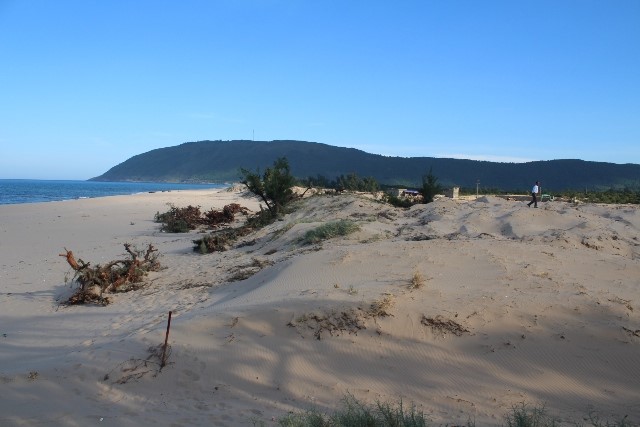 Chính quyền địa phương yêu cầu trừ hành lang 30m ngoài phía biển có cây phi lao. Thế nhưng giờ đã bị phá trắng. Ảnh: Trần Tuấn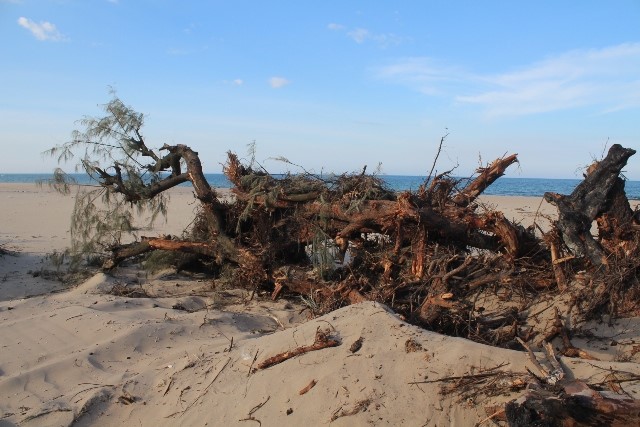 Những thân cây phi lao thuộc hành lang 30m vừa bị phá bỏ. Ảnh: Trần Tuấn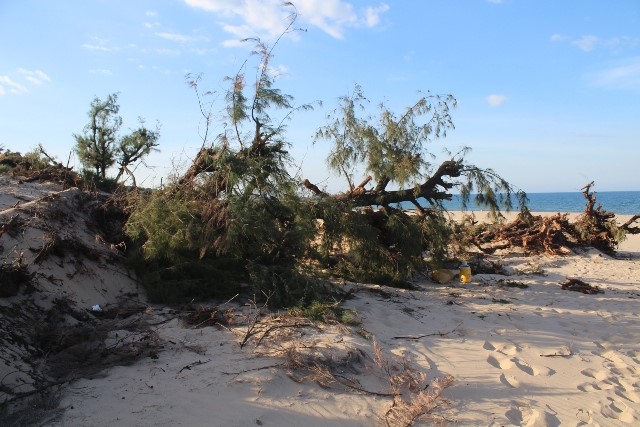 Theo người dân, doanh nghiệp dùng máy xúc đập gãy và nhổ lên cả gốc để san ủi mặt bằng. Ảnh: Trần Tuấn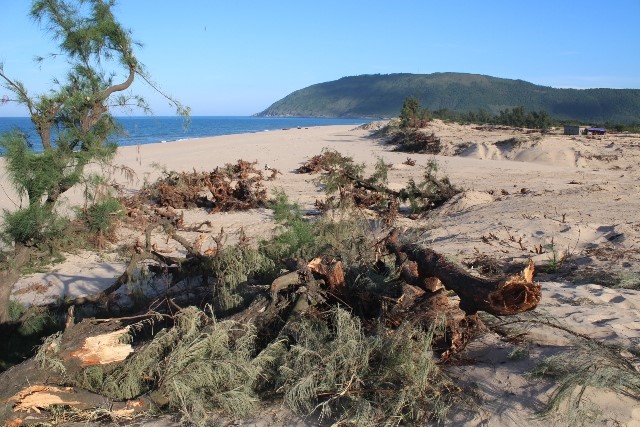 "Chiếc áo giáp" che chắn cho dân bị phá bỏ không thương tiếc. Ảnh: Trần Tuấn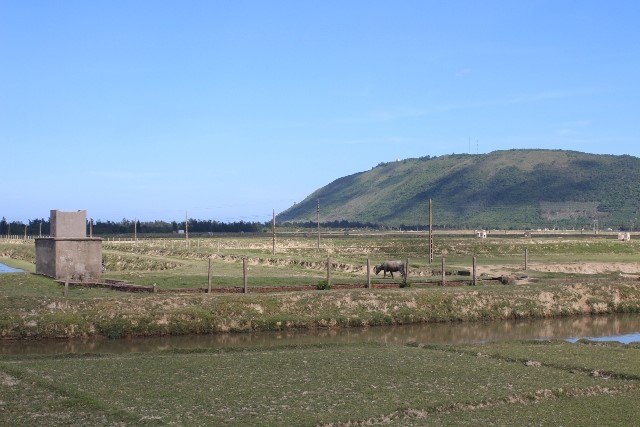 Trong khi trước đó, hơn 90 ha đất ruộng cũng ngay tại xã Kỳ Nam bị thu hồi cho Cty Việt Anh nuôi tôm đã bỏ hoang gần chục năm nay. Ảnh: Trần TuấnNăm 2009, huyện Vũ Quang đã động thổ xây dựng khu tượng đài Phan Đình Phùng. Theo ông Lê Bá Hạnh - phó giám đốc Bảo tàng Hà Tĩnh, công trình gắn với một sự kiện lịch sử quan trọng của phong trào Cần Vương (1885 - 1896), tiêu biểu là trận thắng Vụ Quang vào năm 1894.Khu tượng đài được xây dựng trên đồi thông thuộc dãy Động Voi, thị trấn Vũ Quang với tổng mức đầu tư hơn 30 tỉ đồng. Công trình gồm hai hạng mục chính là quảng trường và tượng đài cao 15,3m.Dù được kỳ vọng là một công trình tầm cỡ quốc gia, đến nay sau sáu năm, khu tượng đài này vẫn đang là một công trình dang dở, tưởng như bị lãng quên bởi cỏ dại mọc um tùm.Đến nơi đây sáng 18-8, chúng tôi thấy một khung cảnh khá nhếch nhác khi trục bậc cấp dẫn lên tượng đài có nhiều đoạn chưa được lát đá, nhiều bơm kim tiêm vứt rải rác, nhiều đoạn tường chưa được trát hồ nên gạch bị rêu mốc, một số đoạn tường bị nứt, nhiều viên đá nguyên khối bị rạn nứt, sứt góc... Tất cả khiến khách tham quan không khỏi băn khoăn về chất lượng và tính thẩm mỹ của công trình.Anh Cường - cán bộ kỹ thuật của chủ đầu tư - cho biết dự án còn gói thầu số 3 chưa thực hiện xong. Gói thầu này hơn 12 tỉ đồng, chủ yếu thi công các hạng mục như san đường bậc cấp, trồng cây xanh và thảm cỏ, cống thoát nước...Ông Trần Văn Trà - phó Ban quản lý các dự án cơ bản huyện Vũ Quang - cho biết nguyên nhân của việc kéo dài dự án suốt sáu năm là vì không có vốn bố trí dù đã được trình báo các cấp...Theo chủ đầu tư, trong quá trình thi công đã phát sinh một số hạng mục nên dự án này đã điều chỉnh hơn 36 tỉ đồng. Hiện nay, việc bố trí nguồn vốn cho dự án này tùy thuộc vào ngân sách trung ương, ngân sách địa phương không có. Riêng năm 2012 và 2015 dự án này không được bố trí vốn nên một số hạng mục chậm tiến độ, nhà thầu bỏ bê không đoái hoài gì.VĂN ĐỊNH